湖州师范学院信息云计算大数据中心设备采购项目公开招标文件招标文件编号：HZGZ2020-011财政审批编号：HZCG[2020]1233号采购人：湖州师范学院集中采购机构：湖州市政府采购中心（盖章）日期：2020年7月3日目         录招标公告	.................................................3第一章  投标人须知	6前   附  表	6一、总  则	7二、招标文件的说明	7三、投标文件的编制	9四、投标文件的提交	13五、开标程序	13六、评标	14七、投标无效的情形	16八、合同的授予	18九、质疑	19第二章  招标需求	21第三章  合同主要条款	36第四章  投标文件的格式附件	44第五章  评标办法及标准	61湖州师范学院信息云计算大数据中心设备采购项目招标公告项目概况湖州师范学院信息云计算大数据中心设备采购项目的潜在投标人应注册成为政采云平台供应商后登录浙江政府采购云平台（http://www.zcygov.cn/）进行申请。申请通过后请自行在浙江政府采购网（http://zfcg.czt.zj.gov.cn/）或者湖州市公共资源交易信息网（http://ggzy.huzhou.gov.cn/hzfront/）下载获取招标文件，并于2020年7月24日9:00（北京时间）前在政采云平台上传递交投标文件。一、项目基本情况项目编号：HZGZ2020-011财政审批编号：HZCG[2020]1233号项目名称：湖州师范学院信息云计算大数据中心设备采购项目预算金额：541.43万合同履行期限：合同签订后 45天内本项目不接受联合体投标和进口产品投标。二、申请人的资格要求符合《中华人民共和国政府采购法》第二十二条和《关于规范政府采购供应商资格设定及资格审查的通知》(浙财采监[2013]24号)第六条规定，且未被“信用中国”（www.creditchina.gov.cn）、中国政府采购网（www.ccgp.gov.cn）列入失信被执行人、重大税收违法案件当事人名单、政府采购严重违法失信行为记录名单；三、获取招标文件时间：公告发布时间 至 投标截止时间方式：网上在线申请。注册成为政采云平台供应商后登录浙江政府采购云平台（http://www.zcygov.cn/）进行申请。申请通过后请自行在浙江政府采购网（http://zfcg.czt.zj.gov.cn/）或者湖州市公共资源交易信息网（http://ggzy.huzhou.gov.cn/hzfront/）下载。投标保证金：不缴纳售价：免工本费四、提交投标文件截止时间、开标时间和地点截止（开标）时间： 2020年7月24日9:00（北京时间）地点：湖州市金盖山路66号市民服务中心2号楼2楼，详见2楼休息区公告栏。五、公告期限自本公告发布之日起5个工作日。六、其他补充事宜1、本项目实行电子投标，应按照本项目招标文件和政采云平台的要求编制、加密并提交投标文件, 投标人的法定代表人或其授权代表或个体工商户不需要参加现场投标和开标。供应商在使用系统进行投标的过程中遇到涉及平台使用的任何问题，可致电政采云平台技术支持热线咨询，联系方式：400-881-7190。2、投标人应在开标前完成CA数字证书办理。（办理流程详见http://zfcg.czt.zj.gov.cn/bidClientTemplate/2019-05-27/12945.html）。3、投标人通过“政采云”平台电子交易客户端制作投标文件，电子交易客户端请供应商自行前往浙江省政府采购网下载并安装，（下载网址：http://zfcg.czt.zj.gov.cn/bidClientTemplate/2019-09-24/12975.html），电子投标具体流程详见政采云平台帮助文档视频材料：“政府采购项目电子交易管理操作视频-供应商”。4、投标人应当在投标截止时间前完成电子投标文件的传输提交，并可以补充、修改或者撤回电子投标文件。补充或者修改电子投标文件的，应当先行撤回原文件，补充、修改后重新传输提交。投标截止时间前未完成传输的，视为撤回投标文件。投标截止时间后传输提交的投标文件，将被政采云平台拒收。5、投标人在“政府采购云平台”完成“电子加密投标文件”的上传递交后，还可以（EMS邮寄形式）在投标截止时间前递交以介质（U盘）存储的数据电文形式的“备份投标文件”，“备份投标文件”应当密封包装并在包装上标注投标项目名称、投标单位名称并加盖公章。EMS接收人：张女士  电话：0572-2220020邮寄地址：湖州市金盖山路66号市民服务中心2号楼2楼238室。6、供应商按照规定方式获取招标文件的，可以自获取招标文件之日或者招标文件公告期限届满之日（公告发布后的第6个工作日）起7个工作日内、且在提交投标文件截止时间当天之前，以书面形式向采购人或采购代理机构提出质疑。质疑供应商对采购人、采购代理机构的答复不满意，或者采购人、采购代理机构未在规定时间内作出答复的，可以在答复期满后15个工作日内向同级财政部门提起投诉。“规定方式获取招标文件”是指：供应商按本项目招标公告要求向集中采购机构申请获取招标文件通过后下载招标文件。7、投标答疑时间：供应商对招标文件有异议的，应当在2020年7月21日下午17:00前以书面（含传真、电邮）形式向集中采购机构一次性提出，集中采购机构将在规定的时间内统一进行澄清和修改，并书面（含传真、电邮）通知所有获取招标文件的供应商。供应商未按规定要求提出的，则视同认可招标文件，但法律法规及规范性文件有明确规定的除外。8、采购项目需要落实的政府采购政策：包括保护环境、节约能源、促进中小企业发展等，详见招标文件。七、对本次招标提出询问，请按以下方式联系。1、采购人信息名称：湖州师范学院地址：湖州市吴兴区二环东路759号联系人：徐老师  质疑函接收人：徐老师联系方式：0572-2322188  传真：0572-23221882、采购代理机构信息名称：湖州市政府采购中心地址：湖州市金盖山路66号市民服务中心2号楼2楼质疑函接收人：张女士联系方式：0572-2220019   传真：0572-2220061邮箱：zfcgfzx@huzhou.gov.cn3、项目联系方式项目联系人：费先生    电话：0572-22200204、同级政府采购监督管理部门名称：湖州市财政局政府采购监管处 联系人：何先生     监督投诉电话：0572-2150037第一章  投标人须知前   附  表一、总  则1. 适用范围：本招标文件适用于本项目的招标、评标、定标、验收、合同履约、付款等（如法律、法规、规章及省级以上规范性文件另有规定的，从其规定）。采购人、项目名称、编号及相关内容见投标人须知前附表。2、定义 (1)、“集中采购机构”系指组织本项目采购的湖州市政府采购中心。(2)、“投标人”系指提交投标文件的单位。(3)、“采购人” 系指委托集中采购机构采购本次货物、服务项目的国家机关、事业单位和团体组织。3.采购预算：人民币541.43万元。采购人用于采购本项目的资金已得到政府有关部门的批准，其资金来源已落实。         4.采购方式 ：公开招标5.投标人的资格条件符合《中华人民共和国政府采购法》第二十二条和《关于规范政府采购供应商资格设定及资格审查的通知》（浙财采监[2013]24号）第六条规定，且未被“信用中国”（www.creditchina.gov.cn）、中国政府采购网（www.ccgp.gov.cn）列入失信被执行人、重大税收违法案件当事人名单、政府采购严重违法失信行为记录名单。6.投标费用投标人应承担其编制投标文件和提交投标文件所涉及的一切费用。不论投标结果如何，集中采购机构对上述费用不负任何责任。二、招标文件的说明7.招标文件的组成7.1招标文件包括以下内容第一章 投标人须知第二章 招标项目内容、数量、规格和技术要求第三章 合同主要条款第四章 投标文件格式第五章 评标办法及标准7.2集中采购机构在投标截止时间前，以书面形式发出的对招标文件的澄清或修改内容，均为招标文件的组成部分，对采购人、集中采购机构和投标人起约束作用。7.3投标人获取招标文件后，应仔细检查招标文件的所有内容，如有残缺等问题，均应在获得招标文件后3日内向集中采购机构书面提出，否则，由此引起的损失由投标人自己承担。投标人同时应认真审阅招标文件中所有的事项、格式、条款和规范要求（包括补充内容）等所有内容，若投标人的投标文件没有按招标文件要求提交全部资料，或投标文件没有对招标文件做出实质性响应，其风险由投标人自行承担，并根据有关条款规定，该投标有可能被拒绝。8.招标文件答疑投标人对招标文件有异议的，应当在招标公告中规定的时间以书面（含传真、电邮）形式向集中采购机构一次性提出，采购人和集中采购机构将在规定的时间内统一进行澄清和修改，并书面（含传真、电邮）通知所有获取招标文件的供应商。供应商未按规定要求提出的，则视同认可招标文件，但法律法规及规范性文件有明确规定的除外。逾期提出集中采购机构将不予受理。9.招标文件的澄清、修改9.1在投标截止时间前，采购人和集中采购机构对已发出的招标文件进行必要澄清或者修改时，将依法在财政部门指定的政府采购信息发布媒体上发布更正公告，并以书面形式通知所有招标文件收受人。该澄清或者修改的内容为招标文件的组成部分，对所有投标人有约束力。投标人在收到招标文件的澄清修改函后，应以书面形式予以确认。9.2采购人和集中采购机构可以视采购具体情况，延长投标截止时间和开标时间，并将变更时间书面通知所有招标文件收受人，并在财政部门指定的政府采购信息发布媒体上发布变更公告。三、投标文件的编制10.投标文件的语言及度量衡单位10.1投标文件及投标人与采购人和集中采购机构就投标有关的通知、信函和文件原则上均应使用简体中文。若投标人所提供的资料为外文的，需同时提供中文译文。10.2除技术规范中另有规定外，投标文件所使用的度量衡单位，均采用我国法定计量单位。11.投标文件的形式与效力11.1供应商应准备电子投标文件，按政采云平台“政府采购项目电子交易管理操作视频-供应商”及本项目招标文件要求提交；11.2投标人在政府采购云平台完成电子加密投标文件的上传递交后，还可以（EMS邮寄形式）在投标截止时间前递交以介质（U盘）存储的数据电文形式的备份投标文件，备份投标文件应当密封包装并在包装上标注投标项目名称、投标单位名称并加盖公章。通过政府采购云平台成功上传递交的电子加密投标文件已按时解密的，备份投标文件自动失效；电子加密投标文件解密失败的，启用备份投标文件；启用成功的投标文件作为评标依据。投标截止时间前，投标供应商仅递交了“备份投标文件”而未将“电子加密投标文件”成功上传至“政府采购云平台”的，投标无效。12.电子投标文件的组成投标人应当按照招标文件的要求编制投标文件。电子投标文件应对招标文件提出的要求和条件做出实质性响应。电子投标文件由资格部分、商务部分、技术部分和价格部分组成（电子投标文件中所盖公章均采用CA签章）。    12.1资格部分包括下列内容：12.1.1投标声明书(格式见附件1，含重大违法记录声明)；12.1.2信用承诺书(原件、格式见附件17)；12.1.3提供自招标公告发布之日起至投标截止日内任意时间的“信用中国”网站（www.creditchina.gov.cn）、中国政府采购网（www.ccgp.gov.cn）投标人信用查询网页截图（以开标当日采购人或由集中采购机构核实的查询结果为准）。12.1.4提供法定代表人授权委托书(原件、格式见附件3)、授权代理人有效身份证明（复印件）以及授权代理人个人社保缴纳证明（缴纳凭证或人社部门出具的证明）；12.1.5提供有效的《营业执照》复印件并加盖投标人公章；事业单位的，则提供有效的《事业单位法人证书》副本复印件并加盖投标人公章； 12.1.6提供有效的依法缴纳税收证明（完税凭证或税务部门出具的证明）；12.1.7提供有效的依法缴纳社会保障资金证明（缴纳凭证或人社部门出具的证明）；12.1.8联合投标协议书、联合投标授权委托书（若需要）;12.1.9投标产品（采购设备清单中序号1、2、3、4）具有参与实施政府采购节能产品认证机构出具的节能认证证书或证书发布平台（中国政府采购网等）的投标产品节能认证证书查询截图； 12.2商务部分主要包括下列内容：12.2.1评分索引表（格式见附件4，主要用于评委对应评分内容，包括商务部分、技术部分）12.2.2企业荣誉与业绩（见附件5、附件6）；12.2.3认证证书、检测报告（如有）；生产厂家授权、承诺、证明、背书材料（如有）；12.2.4投标人履约能力（可包含且不限于技术力量情况、投标人各项能力证书）12.2.5供货期，列明施工进度计划表（格式自拟）；12.2.6售后服务承诺12.2.6.1质量保证期（格式自拟）；12.2.6.2售后服务网点；12.2.6.3操作培训计划；12.2.6.4维修响应时间；12.2.6.5质保期后使用服务承诺；12.2.6.6质保期后服务维修承诺；12.2.6.7建设性承诺；12.2.7商务条款偏离表（格式见附件7）；12.2.8企业信誉12.2.8.1企业信用等级证书（如有）12.2.9政策分相关证明资料；12.2.10投标人认为要说明的其他内容；12.3技术部分主要包括下列内容：12.3.1项目总体解决方案（包含且不限于对项目总体要求的理解、项目总体架构及技术解决方案等，格式自拟）；12.3.2项目实施方案（包含且不限于保证工期的施工组织方案及人力资源安排等，格式自拟）；12.3.3投标货物(设备)技术指标参数偏离表（格式见附件8）；12.3.4投标货物技术规范和技术要求响应情况（格式自拟）；12.3.5投标项目实施人员一览表（格式见附件9）；12.3.6供采购人选购的货物备品备件一览表（格式见附件10）；12.3.7投标货物（设备）组成清单（格式见附件11）；12.3.8技术资料、彩本（页）等（如有，格式自拟）；12.3.9投标产品若属于节能（环保）产品的，请提供参与实施政府采购节能（环境标志）产品认证机构出具的认证证书或证书发布平台的投标产品认证证书查询截图；12.3.10投标产品若获得绿色产品认证的，请提供参与实施绿色产品认证机构出具的认证证书；12.3.11投标方认为需要的其他文件资料。12.4价格部分主要包括下列内容：12.4.1开标一览表（报价表）（格式见附件12）;12.4.2投标项目报价明细表（格式见附件13）; 12.4.3随机备品备件一览表（格式见附件14）; 12.4.4小微企业声明函（若有，格式见附件15）；12.4.5供应商及产品制造商“国家企业信用信息公示系统—小微企业名录”页面查询结果（若有）；12.4.6残疾人福利企业声明函（若有，格式见附件16）12.4.7属于监狱企业的证明文件（若有）。注：法定代表人授权委托书、投标声明书、投标项目报价明细表必须按招标文件格式要求正确签署并加盖投标人电子签章。资格部分、商务部分及技术部分中不得出现项目价格部分内容，否则将作无效标处理。13.投标报价13.1投标人对同一投标货物不得同时出现可选择性品牌和一个品牌中的可选择性型号，采购人和集中采购机构不接受备选方案。13.2投标人应按招标文件规定的报价格式进行投标报价。投标文件只允许有一个报价，任何有选择性的报价将不予接受。13.3开标一览表（报价表）上的价格应包括货物价格、标准附件、备品备件、专用工具、运输、装卸、安装调试、验收合格所需的各种费用及必要的保险费用和各项税金等完成采购项目所需的所有费用的总和，应为履行合同的最终价格，其市场风险由投标人承担。13.4投标人在填报投标项目报价明细表时必须按照采购需求货物清单内容逐项报价，不得随意更改序号、货物名称、单位、数量，否则有可能被视为无效投标。13.5投标文件中的单价、合价、总价全部采用人民币表示。14.投标有效期14.1投标有效期见本须知前附表第15项（120日历天）所规定的期限，在此期限内，凡符合本招标文件要求的投标文件均保持有效。14.2在特殊情况下，采购人和集中采购机构在原定投标有效期内，可以根据需要以书面形式向投标人提出延长投标有效期的要求，对此要求投标人须以书面形式予以答复。投标人可以拒绝采购人和集中采购机构这种要求。同意延长投标有效期的投标人既不能要求也不允许修改其投标文件。15.投标保证金本项目不向投标人收取投标保证金。16.投标文件的签署供应商应根据政采云平台“政府采购项目电子交易管理操作视频-供应商”及本招标文件规定的格式和顺序编制电子投标文件并进行关联定位。投标人须按资格部分、商务部分、技术部分和价格部分编制投标文件，资格部分、商务部分和技术部分的投标文件不得体现价格部分内容。投标文件需按招标文件要求的格式填写并签字盖章。四、投标文件的提交17.投标文件的提交及提交截止时间17.1投标人应当在投标截止时间前完成电子投标文件的传输提交，并可以补充、修改或者撤回电子投标文件。补充或者修改电子投标文件的，应当先行撤回原文件，补充、修改后重新传输提交。投标截止时间前未完成传输的，视为撤回投标文件。17.2集中采购机构可通过修改招标文件酌情延长投标截止时间，在此情况下，投标人的所有权利和义务以及投标人的投标截止时间均应以延长后新的截止时间为准；18.迟交的投标文件投标截止时间后传输提交的投标文件，将被政采云平台拒收。19.投标文件的撤回在投标截止时间至规定的投标有效期满之间的这段时间，投标人不得撤回其投标。五、开标程序20.开标程序20.1集中采购机构和采购人将于本须知《前附表》第13、14项规定的时间和地点举行开标会；20.2开标会由集中采购机构和采购人共同主持；20.3本项目采用政采云电子招投标开标程序投标截止时间后，投标人登录政采云平台，用“项目采购-开标评标”功能对电子投标文件进行在线解密。在线解密电子投标文件时间为开标时间起30分钟内。如投标人在开标开始后30分钟内解密失败，投标无效。说明：政采云平台如对电子开评标程序有调整的，按调整后的程序操作。六、评标21.评标委员会与评标评标委员会由集中采购机构依法组建，负责评标活动。评标委员会遵循公正、公平、科学合理，竞争择优的原则。22.评标过程的保密22.1开标后，直至授予中标供应商合同为止，凡属于对投标文件的审查、澄清、评价和比较的有关资料、中标候选人的推荐情况及与评标有关的其他任何情况均严格保密。22.2 在投标文件的评审和比较、中标候选人推荐以及授予合同的过程中，投标人向采购人、集中采购机构和评标委员会施加影响的任何行为，都将会导致其投标被拒绝。23.投标文件的澄清为有助于投标文件的审查、评价和比较，评标委员会可以要求投标人对于投标文件中含义不明确、同类问题表述不一致或者有明显文字和计算错误的内容作必要的澄清、说明或补正。评审中需要投标人对投标、响应文件作出澄清、说明或者补正的，评标委员会和投标人应当通过政采云平台交换数据电文。给予投标人提交澄清说明或补正的时间不少于半小时，投标人已经明确表示澄清说明或补正完毕的除外。投标人通过政采云平台交换的数据电文必须进行电子签章。根据本须知第25条规定，凡属于评标委员会在评标中发现的计算错误进行核实的修改不在此列。24.投标文件的评定24.1资格性审查依据法律、法规和招标文件规定，对投标文件中的资格文件逐项进行审查，以确定投标人是否具备投标资格。资格性审查由采购人负责。24.2符合性审查评标时，评标委员会将首先评定每份投标文件是否在实质上响应了招标文件的要求。所谓实质上响应，是指投标文件应与招标文件的所有实质性条款、条件和要求相符，无显著差异或保留，或者对合同中约定的采购人的权利和投标人的义务方面造成重大的限制，纠正这些显著差异或保留将会对其他实质上响应招标文件要求的投标文件的投标人的竞争地位产生不公正的影响。24.3如果投标文件实质上不响应招标文件的各项要求，评标委员会将予以拒绝，并且不允许投标人通过修改或撤销其不符合要求的差异或保留，使之成为具有响应性的投标。25.投标文件报价前后不一致的修正投标文件报价出现前后不一致的，除本招标文件另有规定外，按照下列规定修正：25.1投标文件中开标一览表（报价表）内容与投标文件中投标项目报价明细表内容不一致的，以开标一览表（报价表）为准；25.2投标文件的大写金额和小写金额不一致的，以大写金额为准；25.3单价金额小数点或者百分比有明显错位的，以开标一览表的总价为准，并修改单价；25.4总价金额与按单价汇总金额不一致的，以单价金额计算结果为准。25.5同时出现两种以上不一致的，按照前款规定的顺序修正。修正后的报价经投标人确认后产生约束力，投标人不确认的，其投标无效。26.投标文件的评审、比较和否决	26.1评标委员会将对在实质上响应招标文件要求的投标文件进行评估和比较。26.2 在评审过程中,评标委员会可以要求投标人就投标文件中含义不明确的内容进行说明并提供相关材料。26.3在评审过程中，如发现与招标文件要求相偏离的，评标委员会应对其偏离情形进行必要的书面核实。26.4在评审过程中，如属于实质性偏离或符合无效响应条件的，应当询问相关投标人，并允许其进行陈述申辩，但不允许其对偏离条款进行补充、修正或撤回。26.5在评审过程中，如发现投标文件同一内容前后描述不一致的，评标委员会有权对其做出不利的判定。26.6 评标委员会依据招标文件规定的评标标准和方法，对投标文件进行评审和比较，向集中采购机构提交书面评标报告，并推荐合格的中标候选人。27.废标在招标采购中，出现下列情形之一的，应予废标（法律、法规、规章、省级及以上监管部门规定的其他情形除外）：27.1符合专业条件的供应商或者对招标文件作实质响应的供应商不足三家的；27.2出现影响采购公正的违法、违规行为的；27.3因重大变故，采购任务取消的;27.4投标人的报价均超采购预算的，采购人不能支付的。28.定标28.1集中采购机构在评标结束后2个工作日内将评标报告送交采购人确认，采购人应在收到评标报告后五个工作日内依法确定中标供应商，并将确认意见书面形式回复集中采购机构，逾期未复视为同意。28.2中标供应商确定后，中标结果在财政部门指定的政府采购信息发布媒体上公告。28.3在发布公告的同时，采购人和集中采购机构向中标供应商发出中标通知书，中标通知书对采购人和中标供应商具有同等法律效力。28.4中标通知书发出后，采购人改变中标结果，或者中标供应商放弃中标，应当承担相应的法律责任。七、投标无效的情形29.投标文件有下列情况之一者, 投标文件将被视为无效：29.1资格审查没有通过的（指投标文件中下列情形：1.未提供投标声明书的；2.被列入失信被执行人、重大税收违法案件当事人名单、政府采购严重违法失信行为记录名单的；3.未提供法定代表人授权委托书及授权代理人有效身份证明的；4.未提供依法缴纳税收证明和社会保障资金证明的；5.联合体投标未提供联合体协议和联合体投标授权委托书的；6.未提供招标公告中投标人特定条件要求的其他资质复印件的；）；29.2电子投标文件在规定时间内解密失败的；29.3未按照招标文件规定的要求签署、盖章的；29.4投标文件中资格部分、商务部分、技术部分中出现价格部分内容的；29.5投标人在一份投标文件中对同一采购项目有两个或两个以上报价的；29.6投标报价超过招标文件中规定的预算金额或者最高限价的；29.7投标文件载明的招标项目完成期限超过招标文件规定的期限，采购人不能接受的；29.8投标文件载明的投标有效期、质量保证期少于招标文件规定期限的；29.9投标文件未响应招标文件规定的付款方式的；29.10投标货物的技术规范、技术标准明显不符合国家强制性要求的；29.11投标货物载明的验收标准和方法等不符合国家规定及招标文件要求的；29.12投标文件字迹模糊辨认不清的（评标委员会一致认为难以确认）；29.13提供不真实资料的；29.14投标货物的技术指标、参数等存在实质性偏离（评标委员会一致认定）的；29.15未满足招标文件中打“★”条款的；29.16不符合法律、法规和招标文件规定的其他实质性要求（评标委员会一致认定）的；29.17二分之一以上的评委认为供应商报价明显高于市场平均价的；29.18评标委员会认为投标人的报价明显低于其他通过符合性审查投标人的报价，有可能影响产品质量或者不能诚信履约，且不能在评标现场合理的时间内证明其报价合理性的；29.19投标文件含有采购人不能接受的附加条件的；29.20投标人被视为串通投标的；29.21投标产品为进口产品且未经批准的；29.22评标委员会按照规定对投标文件的计算错误进行修正后的报价，投标人不予确认的；29.23招标需求中要求提供的产品属于政府强制采购节能品目的（详见《关于印发节能产品政府采购品目清单的通知》财库〔2019〕19号），投标人未提供认证证书或证书发布平台的投标产品认证证书查询截图的；29.24法律、法规、规章及省级以上规范性文件等规定的其他情形。八、合同的授予30.授予合同的依据30.1采购人和集中采购机构签发的中标通知书；30.2招标文件、招标文件的修改及补充文件；30.3投标文件和询标时投标人做出的澄清、说明、纠正、承诺；30.4《中华人民共和国合同法》的规定。31.签署合同的要求31.1采购人与中标供应商按照中标通知书的规定时间、地点签订书面合同；31.2签订合同的时间必须在自中标通知书发出之日起三十日内；31.3所签订的合同内容不得对招标文件和中标供应商的投标文件作实质性修改；31.4采购人不得向中标供应商提出任何不合理的要求，作为签订合同的条件，不得与中标供应商私下订立背离合同实质性内容的协议；31.5自采购合同签订之日起七个工作日内，将采购合同副本分别送集中采购机构、同级人民政府财政部门各一份备案。32.中标通知书32.1确定中标供应商后，采购人和集中采购机构将发出中标通知书，通知中标的投标人其投标被接受,领取中标通知书前须完成以下事项：根据湖建专项办[2011]1号文件的规定,如属于廉洁谈话范围的项目,须由拟中标供应商的法定代表人或其授权人接受廉洁谈话,并由法定代表人签订《廉洁承诺书》,《廉洁承诺书》经法定代表人签字并加盖公章送达廉政监察组后,政府采购机构方可凭由廉政监察组签发的《廉洁承诺书签订告知书》向中标供应商发出中标通知书。32.2中标通知书为双方签订合同的依据；32.3中标供应商应根据中标通知书中规定的时间内，由法定代表人或其授权代理人与采购人签订合同。33.履约保证金中标供应商在领取中标通知书的同时，应按本须知前附表第15项的规定，向采购人提交履约保证金；34.合同签订34.1采购人与中标供应商将根据《中华人民共和国合同法》的规定，依据招标文件和中标供应商的投标文件签订书面合同。34.2 采购人如不与中标供应商订立合同，或者采购人、中标供应商订立背离合同实质性内容的协议，由政府有关部门责令改正，同时依法承担相应法律责任；34.3中标供应商如不按规定与采购人订立合同，则采购人废除授标，给采购人造成损失的还应当予以赔偿，同时依法承担相应法律责任。34.4 中标供应商应当按照合同约定履行义务，完成中标项目各项工作，不得将中标项目违法转让（转包）给他人；34.5如果中标供应商未能遵守本须知第33.3条的规定，则可取消其中标资格。九、质疑35.质疑35.1 供应商认为招标文件、采购过程、中标或者成交结果使自己的权益受到损害的，可以在知道或者应知其权益受到损害之日起7个工作日内，以书面形式向采购人或集中采购机构提出质疑。35.2对招标文件第二章招标需求的质疑由采购人接收并负责答复，其他质疑由集中采购机构接收并负责答复。35.3 供应商须在法定质疑期内一次性提出针对同一采购程序环节的质疑，否则采购人或集中采购机构有权拒绝第一次质疑以外其他所有质疑。35.4质疑人可以采取直接递交、传真或邮寄方式提交质疑函。以其他方式提出的质疑，采购人或集中采购机构将不予接受。以传真方式送达质疑函的，质疑人应当及时将质疑函原件送达采购人或集中采购机构。35.5质疑函须采用财政部发布的政府采购供应商质疑函范本（参考样式可从“湖州市公共资源交易信息网->资料下载->采购资料下载”栏目下载），否则采购人或集中采购机构有权要求质疑人修改正后重新提出。第二章  招标需求一、采购设备清单序号1：计算服务器A序号2：计算服务器B序号3：分布式存储系统（1.5P）序号4：管理服务器序号5：软件序号6：一体化机柜序号7：交换机序号8：计算服务器C序号9：计算服务器D序号10：精密空调序号11：机房消控设备序号12：堡垒机序号13：入侵检测IPS序号14：防火墙序号15：楼层汇聚交换机序号16：机房交换机序号17：无线控制器序号18：POE交换机序号19：高密AP序号23：高性能计算终端序号24：智能计算终端序号25：机房控制服务器二、商务条款特别说明：1、根据浙财采监字[2007]2号文件规定：除招标文件明确的品牌外，欢迎其他能满足本项目技术需求且性能与所明确品牌相当的产品参加。2、需求中不允许负偏离的实质性要求和条件，以“★”号标明，如投标人未响应的，将被视为无效。3、核心产品在各标项内容中明确，如出现同品牌情况的，评标委员会根据《政府采购货物和服务招标投标管理办法》（财政部令第87号）第三十一条规定执行。第三章  合同主要条款财政审批编号:HZCG[2020]1233号; 招标文件编号: HZGZ2020-0111.定义本合同中的下列术语应解释为：1.1“合同”系指供需双方签署的、合同格式中载明的供需双方所达成的协议，包括所有的附件、附录和构成合同的所有文件；1.2“合同价”系指根据合同规定，需方在供方完全履行合同义务后应付给的价格；1.3“货物”系指供方根据合同规定向需方提供的一切货物、质量保证书和其他技术资料及技术参数；1.4“服务”系指根据合同规定供方承担与供货有关的辅助服务，如运输、装卸、安装、保险以及其他的服务，例如安装、调试提供技术援助、培训和其他类似的义务；1.5“需方”系指具体使用货物和接受服务的使用单位（即采购人）；1.6“供方”系指根据合同规定提供采购项目货物和服务的具有法人资格的公司、企业或实体（即供应商）；1.7“财政审批编号”系指湖州市（区）财政局审批编号。2.合同项目与内容湖州师范学院信息云计算大数据中心设备采购项目3.供货时间与交货地点供货时间：详见招标文件第二章商务条款要求；供货地点：由采购单位指定。4.标准4.1国家有强制性标准的，执行国家强制性标准。4.2货物质量按最新颁发的国家标准执行；国家没有规定的按地方标准执行，国家与地方均没有的，按行业或厂商规定执行。国家、地方规定标准低于行业或厂商标准的按行业或厂商标准执行，就高不就低。5.技术规范本合同执行国家及本省、市现行施工及验收规范及有关条例、实施办法等。提供和交付的货物及相关服务的技术规范应与招标文件规定的技术规范相一致。6.专利权供方应保证需方在使用时不受第三方提出侵犯其专利权、商标权等知识产权的起诉。7.包装供方应提供货物运至合同规定的最终目的地所需要的包装，以防止货物在转运中损坏。这类包装应采取防潮、防晒、防锈防腐蚀、防震动及防止其它损坏的必要保护措施，从而保护货物能够经受多次搬运、装卸和内陆的长途运输。供方应承担由于其包装或其防护措施不妥而引起货物锈蚀、损坏和丢失的任何损失的责任或费用。8.装运标记8.1供方应在每一包装箱的四面用不可擦除的油漆和明显的中文字样做出以下标记：8.1.1收货人；8.1.2合同号；8.1.3发货标记（唛头）；8.1.4收货人编号；8.1.5目的港；8.1.6货物名称、品目号和箱号；8.1.7毛重/净重（用kg表示）；8.1.8尺寸（长×宽×高用cm表示）。8.2如果单件包装箱的重量在2吨或2吨以上，供方应在包装箱两侧用通用的运输标记标准“重心”和“起吊点”以便装卸和搬运。根据货物的特点和运输的不同要求，供方应在包装箱上清楚地标注“小心轻放”，“此端朝上，请勿倒置”、“保持干燥”等标记。9.装卸要求除合同另有规定外，供方提供的全部货物，均应按标准采取保护措施，确保货物安全无损运抵现场。由于装卸或运输途中一切不善所造成的损失均由供方承担。10.装运条件供方负责安排运输，运输中的一切费用由供方承担；11.装运通知供方应在合同规定的装运日期之前，将合同号、货物名称、数量、箱数、总毛重、总体积（用m3表示）运输工具以传真形式通知需方。具体安装时间以需方通知为准。12.货物就位供方负责所供货物就位，如受条件影响就位，供方负责货物拆装，就位一切费用供方负责。13.付款方法和条件根据省财政厅《关于坚决打赢疫情防控阻击战进一步做好政府采购资金支持企业发展工作的通知》（浙财采监【2020】3号）要求，制定如下付款方式：13.1预付款：合同生效及具备实施条件后15日内支付合同金额的30%；13.2剩余资金支付：详见招标文件第二章商务条款要求。14.支付14.1支付应使用人民币；14.2提交下列单据后结算：14.2.1生产厂家出具的出厂合格证书和质量检验报告；14.2.2商业发票一份，其金额为所签合同的相应金额；14.2.3双方签字验收的验收证书一份。15.技术服务及货物的安装、调试15.1供方应负责安排需方相关人员进行操作、维修的培训。具体时间及培训内容在投标时由供方提出建议；15.2合同所指的货物到达需方工地现场后，供方应在收到需方通知后，派专业安装技术人员前往需方现场进行安装调试，并提供详细的作业流程图及相关人数、技术级别、服务内容和逗留时间等；15.3安装调试期间的一切费用由供方自理。16.售后服务及承诺16.1供方应明确承诺售后服务各项内容和措施，提供详细的服务地点、联系人、电话等有关资料；16.2质保期：详见招标文件第二章商务条款要求。在质保期内，因货物的维修和保养所发生的一切费用均由供方承担；16.3货物签约的同时，双方可签订质保修期满后的维修保养协议或合同;16.4供方在收到需方维修通知后须按投标文件的承诺及时进行现场响应。17.备件正如合同条款所规定，供方可能被要求提供下列与备件有关的材料、通知和资料：17.1需方从供方选购备件，但前提条件是该选择并不能免除供方在合同保证期内所承担的义务；17.2在备件停产的情况下，供方应事先将要停止生产的计划通知需方使需方有足够的时间采购所需的备件；17.3在备件停产后，如果需方要求，供方应免费向需方提供备件的蓝图等相关技术资料。18.技术质量保证18.1供方应保证提供的货物是最近生产的原装合格正品，并完全符合规定的质量、规格和性能的要求。供方应保证货物经过正确安装、正常使用和保养条件下，在其使用寿命内应具有满意的性能。18.2合同货物提交前，供方应将其有关技术资料一套，如使用指南或服务手册和示意图提交给需方；18.3质保期以项目安装完毕并经采购人组织验收合格起计算；18.4供方对提供的货物执行一定的保质期限，供方应对保质期内由于货物的缺陷（非人为因素）而引发的任何不足负责，费用由供方承担；18.5需方应尽快以书面形式通知供方由于货物缺陷而发生的索赔；18.6供方在收到通知后3天内应免费更换有缺陷的材料；18.7如果供方在收到通知后3天内没有弥补缺陷，需方可采取必要的补救措施，但风险和费用将由供方负责。19.检验和测试19.1需方或其代表应有权在生产阶段检验或测试货物，以确认货物是否符合合同规定的要求，并且不承担额外的费用。合同条款和技术规格应说明需方要求进行的检验和测试。需方应及时以书面形式把检验或需方测试代表的身份通知供方；19.2检验和测试应在货物的最终目的地进行；19.3如果任何被检验或测试的货物不能满足规定要求，需方可以拒绝接受该货物，供方应更换被拒绝的货物，或者免费进行必要的修改以满足规定的要求；19.4 在交货前，供方应指定制造商对货物的质量、规格、性能、数量和重量等进行详细而全面的检验，并出具一份证明货物符合合同规定的检验证书，检验证书是付款时提交给需方的重要文件，但不能作为有关质量、规格、性能、数量或重量的最终检验。20.验收20.1中标货物验收标准按最新颁发的国家标准执行；国家没有规定的按地方标准执行，国家与地方均没有的，按行业规定执行。国家、地方规定标准低于行业标准的按行业标准执行，就高不就低。国家、地方、行业均没有验收标准的，则在获取需方同意后，按双方商定的标准执行。20.2 验收费用由供方承担。21.索赔21.1如果供方对偏差负有责任而需方在合同条款规定的检验、安装、调试、验收和质量保证期内提出了索赔，供方应按照需方同意的下列一种或几种方式结合起来解决索赔事宜：21.1.1供方同意退货并用合同规定的货币将货款退还给需方，并承担由此发生的一切损失和费用，包括利息、银行手续费、运费、保险费、检验费、仓储费、装卸费以及为看管和保护退回货物等所需的直接费用，以及包括延误项目实施造成的经济损失；21.1.2根据货物的偏差情况、损坏程度以及需方所遭受损失的金额，经供需双方商定降低货物的价格；21.1.3用符合合同规定的规格、质量和性能要求的新零件、部件和/或货物来更换有缺陷的部分和/或修补缺陷部分，供方应承担一切费用和风险并负担需方蒙受的全部直接损失费用，同时，供方应按合同规定，相应延长所更换货物的质量保证期。21.1.4如果在需方发出索赔通知后三十（30）天内，供方未作答复，上述索赔应视为已被供方接受，如供方未能在需方发出索赔通知后三十（30）天内或需方同意的延长期限内，按照需方同意的上述规定的任何一种方法解决索赔事宜，需方将以合同付款或从供方开具的履约保证金中扣回索赔金额。21.1.5如果在合同条款规定的保质期内，根据质量检验机构的检验结果，发现货物的质量或规格与合同要求不符，或货物被证实有缺陷、包括潜在的缺陷或使用不合适的材料，需方应向供方提出索赔； 21.1.6合同条款的规定不能免除供方在本合同项下的保证义务或其他义务。22.迟交货22.1需方的“供货计划一览表”在合同签订的同时提交给供方。供方需按照需方提供的“供货计划一览表”中规定的时间、数量交货和提供服务；22.2在供货期间，如遇中标货物型号停产或市场断货，供方可在不改变品牌并获取需方书面同意后提供相当于（或优于）中标货物技术性能、档次的替代产品；22.3如果供方毫无理由地拖延交货，将受到以下制裁：赔偿损失或终止合同；22.4在履行合同过程中，如果供方遇到不能按时交货和提供服务的情况，应及时以书面形式将不能按时交货的理由、延误时间通知需方，并承担由此造成的法律和经济责任；22.5供方按照“供货计划一览表”中规定的时间、数量如期供货，需方由于自身原因无法及时验收，造成货物积压，需方应赔偿由此给供方所造成的直接损失费用。23.不可抗力23.1如果双方任何一方由于严重火灾、水灾、台风和地震以及其它经双方同意属于不可抗力的事故，致使影响合同履行时，履行合同的期限应予以延长，延长的期限应相当于事故所影响的时间；23.2受事故影响的一方应在不可抗力发生后3天内以电报或电传通知另一方，并在事故发生后14天内，将有关部门出具的证明文件寄给另一方。24.税本合同执行中相关的一切税费均由供方负担。25.供方履约延误25.1供方应按照“供货计划一览表”中需方规定的时间表交货和提供服务；25.2在履行合同过程中，如果供方不能按时交货和提供服务的情况时，应及时以书面形式将拖延的事实、可能拖延的时间和原因通知需方。需方在收到供方通知后，应尽快对情况进行评价，并确定是否同意延长合同履行期限以及是否收取误期赔偿费。延期应通过修改合同的方式由双方认可；25.3除了合同条款规定的情况外，除非拖延是根据合同条款的规定并取得双方同意而不收取误期赔偿费之外，供方延误交货将按合同条款的规定被收取误期赔偿费。26.误期赔偿费除了合同条款规定的情况外，如果供方没有按照合同规定的时间交货和提供服务，需方应在不影响合同项下的其他补救措施的情况下，以合同价款中扣除误期赔偿费。延期10天以内每延期一天扣罚合同价款的百分之零点五（0.5%），延期10天以上每延期一天扣罚合同价款的百分之一（1%），累计在履约保证金中扣除，若履约保证金扣完不够，继续从合同价款中扣除。27.违约终止合同27.1在需方对供方违约而采取的任何补救措施不受影响的情况下，需方可向供方发出书面违约通知书，提出终止部分或全部合同；27.2如果供方未能在合同规定的期限内或需方根据合同条款的规定同意延长的期限内提供部分或全部货物；27.3如果供方未能履行合同规定的其它任何义务；27.4如果需方认为供方在本招投标竞争和合同实施过程中有腐败和欺诈行为。为此目的，定义下述条件：27.4.1“腐败行为”是指提供、给予、接受或索取任何有价值的物品来影响公共官员在采购过程或合同实施过程中的行为；27.4.2“欺诈行为”是指为了影响采购过程或合同实施过程而谎报事实，损害需方利益的行为。27.5如果需方根据合同条款的规定，终止了全部或部分合同，需方可以依其认为适当的条件和方法购买与未交货物类似的货物，供方应对购买类似货物所超出的那部分费用负责。但是，供方应继续执行合同中未终止的部分。28.仲裁28.1在执行本合同中所发生的或与本合同有关的一切争端，供需双方应通过友好协商解决，如从协商开始15天内仍不能解决，双方应将争端提交湖州市仲裁委员会仲裁或直接向需方所在地的人民法院起诉；28.2如果提请仲裁，仲裁裁决书应为终局裁决，对双方均有约束力；28.3仲裁费用应由败诉方负担；28.4如果向人民法院起诉，在收到判决书后，如有异议，有异议方应在收到判决书后在法定时间内提出上诉，逾期未提出的，判决有法律效力，双方应遵照执行；28.5在仲裁或起诉期间，除进行仲裁或起诉的部分外，本合同其它部分应继续执行。29.转让或分包29.1本合同范围的货物，应由供方直接供应，不得转让他人供应；29.2除非得到需方的书面同意后，供方可以将其中部分依法分包给他人供应和实施。需方有绝对权力阻止分包。虽然需方之前未有阻止分包，需方仍有权抛弃任何分包人，并有权要求任何分包人脱离本货物的供应和服务；29.3本合同全部或部分的分包不能减轻供方承担的责任，供方仍须将分包人的任何行动、错误或疏忽当作是自己完成的并负全责；29.4在任何分包合同中，须注明分包人按分包合同的范围履行，在供方按本合同的履行终止时（不论任何原因），亦同时一并终止；29.5如有转让和未经需方同意的分包行为，需方有权给予终止合同。30.适用法律合同适用法律有《中华人民共和国政府采购法》、《中华人民共和国合同法》、《中华人民共和国产品质量法》和浙江省有关条例等。31.合同生效及其他31.1本合同经双方法人及法定代表人签字盖章生效；31.2本合同一式四份，供、需方各执一份；湖州市财政局（市政府采购办）、集中采购机构各一份。第四章  投标文件的格式附件注：本章节内容提供部分投标文件格式，招标文件中有要求但未提供格式的，须由投标人根据招标文件的要求自行制作。附件1：投 标 声 明 书致湖州市政府采购中心：（投标人名称）               系中华人民共和国合法企业，经营地址                            。我（姓名）系（投标人名称）的法定代表人，我方愿意参加贵方组织的（招标项目名称）（编号：HZGZ2020-011）的投标，为此，我方就本次投标有关事项郑重声明如下：1、我方已详细审查全部招标文件，同意招标文件的各项要求。2、我方向贵方提交的所有投标文件、资料都是准确的和真实的。3、若中标，我方将按招标文件规定履行合同责任和义务。4、我方不是采购人的附属机构，在获知本项目采购信息后，与采购人聘请的为此项目提供咨询服务的公司及其附属机构没有任何联系。5、投标文件自开标日起有效期为120天。6、我方参与本项目前3年内的经营活动中没有重大违法记录；7、我方通过“信用中国”网站（www.creditchina.gov.cn）、中国政府采购网（www.ccgp.gov.cn）查询，未被列入失信被执行人、重大税收违法案件当事人名单、政府采购严重违法失信行为记录名单。8、以上事项如有虚假或隐瞒，我方愿意承担一切后果，并不再寻求任何旨在减轻或免除法律责任的辩解。法定代表人签名（或签名章）：            日 期：          投标人全称（电子签章）：                    附件2：法定代表人有效身份证明书（姓名）是（单位全称）的法定代表人，身份证号码为                 。    特此证明          投标人：（电子签章）法定代表人或其授权代理人（签名或盖章）              日期：    年   月   日————————————————————-----------有效身份证明复印件粘贴处附件3：法定代表人授权委托书湖州市政府采购中心：我    （姓名）系               （投标人名称）的法定代表人，现授权委托本单位在职职工 (提供个人在本单位缴纳社保的证明)              （姓名）为授权代表，以我方的名义参加项目编号：           项目名称：                    项目的投标活动，并代表我方全权办理针对上述项目的投标、开标、评标、签约等具体事务和签署相关文件。我方对授权代表的签名事项负全部责任。在撤销授权的书面通知以前，本授权书一直有效。授权代表在授权书有效期内签署的所有文件不因授权的撤销而失效。授权代表无转委托权，特此委托。授权代表签名：               职务：            联系手机：              （开评标期间务必保持通畅，用以询标联系）授权代表身份证号码：                          法定代表人签名（或签名章）：            职务：           投标人全称（电子签章）：                    日  期：     ————————————————————-----------授权代理人有效身份证明复印件粘贴处附件4：评分索引表投标人全称（电子签章）：                          日期：         附件5：企业荣誉投标人全称（电子签章）：           招标文件编号：                                日期：     年  月  日注：1、投标企业获得的荣誉证书是指2017年1月 日至今获得的荣誉证书(附荣誉证书复印件并加盖电子签章）；2、此表仅提供了表格形式，投标人应根据需要准备足够数量的表格来填写。附件6：企业业绩投标人全称（电子签章）：          招标文件编号：                                日期：    年   月  日注：1、企业业绩是指投标人2017年1月 日至今采购货物（设备）已签署的项目合同(附合同复印件并加盖电子签章）；2、此表仅提供了表格形式，投标人应根据需要准备足够数量的表格来填写。附件7： 商务条款偏离表投标人全称（电子签章）：           招标文件编号：                                日期：    年  月  日注：此表仅提供了表格形式，投标人应根据需要准备足够数量的表格来填写。附件8： 投标货物(设备)技术指标参数偏离表投标人全称（电子签章）：                招标文件编号：                                日期：     年  月   日注：1、投标人必须按采购需求一一对应,如实填写《投标货物(设备)技术指标参数偏离表》，未按要求填写的，有可能作负偏离处理；2、此表仅提供了表格形式，投标人应根据需要准备足够数量的表格来填写。附件9：投标项目实施人员情况一览表投标人全称（电子签章）：               招标文件编号：                                   日期：     年  月   日注：1、此表仅提供了表格形式，投标人应根据需要准备足够数量的表格来填写；2、请附证书复印件（加盖电子签章）。附件10：供采购人选购的货物备品备件一览表（质保期外）投标人全称（电子签章）：           招标文件编号：                              日期：     年  月   日注：1、本表所列为货物质保期后运行所需的备品备件； 2、本表中所列价格不计入投标总价，仅供采购人选购时用；3、此表仅提供了表格形式，投标人应根据需要准备足够数量的表格来填写。附件11：投标货物（设备）组成清单投标人全称（电子签章）：                 招标文件编号：日期：     年  月   日注：1、本表所列项目应根据实际情况填写；2、此表仅提供了表格形式，投标人应根据需要准备足够数量的表格来填写。附件12：开标一览表（报价表）投标人全称（电子签章）：           招标文件编号：                                          日期：    年  月  日附件13：投标项目报价明细表投标人全称（电子签章）：                                             招标文件编号：                                日期：    年  月   日注：1、本表所列项目应根据实际情况填写，并计入投标总价；2、此表仅提供了表格形式，投标人应根据需要准备足够数量的表格来填写；    3、报价明细表最终汇总金额应与开标一览表一致。附件14：随机备品备件一览表投标人全称（电子签章）：                  招标文件编号：                                  日期：     年  月   日注：1、本表所列为随投标项目所带的备品备件；2、本表中所列价格应计入投标总价；3、此表仅提供了表格形式，投标人应根据需要准备足够数量的表格来填写。附件15：小微企业声明函本公司郑重声明，根据《政府采购促进中小企业发展暂行办法》（财库〔2011〕181号）的规定，本公司为         （请填写：小型、微型）企业。即，本公司同时满足以下条件：1.根据《工业和信息化部、国家统计局、国家发展和改革委员会、财政部关于印发中小企业划型标准规定的通知》（工信部联企业〔2011〕300号）规定的划分标准，本公司为               （请填写：小型、微型）企业。2.本公司参加             （采购人名称）的           项目采购活动提供本企业制造的货物，由本企业承担工程、提供服务，或者提供其他              （请填写：小型、微型）企业制造的货物。本条所称货物不包括使用大型企业注册商标的货物。本公司对上述声明的真实性负责。如有虚假，将依法承担相应责任。                            企业名称（电子签章）：                                日  期：备注说明：1、《小微企业声明函》中，须同时满足以上两个条件。如投标人提供非本企业制造的货物，须提供制造商“国家企业信用信息公示系统——小微企业名录”页面查询结果（查询时间为投标前一周内，并加盖投标人电子签章）；2、如联合体投标时，联合体各方均为小型、微型企业的，联合体各方须提供《小微企业声明函》以及“国家企业信用信息公示系统——小微企业名录”页面查询结果（查询时间为投标前一周内，并加盖本单位电子签章）；联合体其中一方为小型、微型企业的，联合协议中须约定小型、微型企业的协议合同金额占到联合体协议合同总额30%以上。附件16：残疾人福利性单位声明函本单位郑重声明，根据《财政部 民政部 中国残疾人联合会关于促进残疾人就业政府采购政策的通知》（财库〔2017〕 141号）的规定，本单位为符合条件的残疾人福利性单位，且本单位参加______单位的______项目采购活动提供本单位制造的货物（由本单位承担工程/提供服务），或者提供其他残疾人福利性单位制造的货物（不包括使用非残疾人福利性单位注册商标的货物）。本单位对上述声明的真实性负责。如有虚假，将依法承担相应责任。               单位名称（电子签章）：       日  期：附件17：信用承诺书                 （投标单位）现参加               （采购项目）政府采购活动，郑重承诺如下：对所提供的资料合法性、真实性、准确性和有效性负责；严格按照国家法律、法规和规章，依法开展相关经济活动，全面履行应尽的责任和义务；加强自我约束、自我规范、自我管理，不制假售假、不虚假宣传、不违约毁约、不恶意逃债、不偷税漏税，诚信依法经营；自愿接受行政主管部门的依法检查、违背承诺约定将自愿承担违约责任，并接受法律法规和相关部门规章制度的惩戒和约束；按照信用信息管理有关要求，本单位（个人）同意将以上承诺在信用湖州网站公示，若违背以上承诺，依据相关规定记入企业（个人）信用档案；性质严重的，承担相应法律后果和责任，并依法依规列入严重失信名单。统一社会信用代码：                       承诺单位/个人（电子签章/签名）       时间：   年  月 日第五章  评标办法及标准1.评标依据1.1《中华人民共和国政府采购法》；1.2《政府采购货物和服务招标投标管理办法》（财政部87号令）、《中华人民共和国政府采购法实施条例》等；1.3 本项目招标文件。2.评标原则    2.1公开、公平、公正、科学合理评标；2.2评标由评标委员会负责，评标委员会由采购人代表和有关技术、经济等方面的专家组成，成员人数为五人或者五人以上的单数。其中，技术、经济等方面的专家不少于成员总数的三分之二。评标委员会由集中采购机构依法组建，有关人员对所聘任的评标委员会成员名单必须严格保密，与投标有利害关系的人员不得进入评标委员会；2.3参加评标的人员应严格遵守国家有关保密的法律、法规和规定，并接受有关部门的监督；2.4根据法律法规规定，参加评标的有关人员应对整个评标、定标过程保密，不得泄露；2.5评标委员会成员（以下简称评委）应按规定的程序评标；2.6评委在开始评标前，应首先检查每份投标文件的内容是否完整，是否实质上响应招标文件的要求。对于实质上未响应招标文件规定的投标文件，集中采购机构将予以拒绝。对于报价特别异常的，由评委依法认定。    2.7评标委员会将对确定为实质上响应招标文件要求的投标文件进行比较评审。    2.8投标人对评委施加影响的任何行为，都将被取消中标资格。3.评标方法：综合评分法本项目采用综合评分法。评标总分值由价格分、商务技术分（商务得分+技术得分）组成，总分值100分。在本项目中价格（投标报价）分为30分；商务技术分为70分。评标委员会将根据投标文件满足招标文件实质性要求前提下，按照投标报价、投标文件质量、企业荣誉与业绩、企业信誉、企业质量环保管理等认证证书、投标货物技术性能、投标项目实施方案、售后服务承诺、政策分等进行综合评估,在对各评委分值汇总时，以算术平均值为各投标人得分,以评标最终得分最高的投标人为第一中标候选供应商。3.1价格分：30分3.1.1 以有效投标价格最低的投标报价为评标基准价，其价格分为30分。其他投标人的报价分按照下列公式计算：投标报价得分=（评标基准价/投标报价）×303.1.2评标委员会在评审时发现投标人的报价明显高于其市场报价的，应当要求投标人书面说明并提供相关证明材料。投标人不能当场合理说明原因并提供证明材料的，评标委员会应将该投标人的投标文件作无效处理，并在评审报告中说明。二分之一以上的评委认为供应商报价明显高于市场平均价的将作为无效投标处理；3.1.3评标委员会认为投标人的报价明显低于其他通过符合性审查投标人的报价，有可能影响产品质量或者不能诚信履约的，应当要求其在评标现场合理的时间内提供书面说明，必要时提交相关证明材料；投标人不能证明其报价合理性的，评标委员会应当将其作为无效投标处理。3.1.4价格计算扣除：3.1.4.1根据规定，在评审时对小型和微型企业的投标报价给予6%的扣除，取扣除后的价格作为最终投标报价（此最终投标报价仅作为价格分计算）。属于小型和微型企业的，投标文件中投标人必须提供的《小微企业声明函》以及本单位、制造商（如有）“国家企业信用信息公示系统——小微企业名录”页面查询结果（查询时间为投标前一周内，并加盖投标人公章），并在报价明细表中说明制造商情况。联合体投标时，联合体各方均为小型、微型企业的，联合体视同为小型、微型企业享受政策;联合体其中一方为小型、微型企业的，联合协议中约定小型、微型企业的协议合同金额占到联合体协议合同总额30%以上的，给予联合体2%的价格扣除，须同时提供联合体协议约定（包含小型、微型企业的协议合同份额）。3.1.4.2根据规定，在政府采购活动中，残疾人福利性单位视同小型、微型企业，享受评审中价格扣除政策。属于享受政府采购支持政策的残疾人福利性单位，应满足财库[2017]141号文件第一条的规定，并在投标文件中提供残疾人福利性单位声明函（见附件）。3.1.4.3根据规定，在政府采购活动中，监狱企业视同小型、微型企业，享受评审中价格扣除政策，并在投标文件中提供由省级以上监狱管理局、戒毒管理局（含新疆生产建设兵团）出具的属于监狱企业的证明文件（格式自拟）。上述计算扣除不累计计算，最高扣除6%；未提供以上材料的，均不给予价格计算扣除。3.2 商务技术分：70分价格部分、商务技术部分各项得分保留小数点后二位小数，第三位四舍五入。5.评标程序与方法5.1对通过资格性检查的投标人进行符合性检查。依据招标文件的规定，从投标文件的有效性、完整性和对招标文件的响应程度进行审查，以确定是否对招标文件的实质性要求做出响应。5.2澄清有关问题。对投标文件中含义不明确、同类问题表述不一致或者有明显文字和计算错误的内容，评标委员会可书面形式（应当由评标委员会专家签字）要求投标人做出必要的澄清、说明。投标人的、说明或者澄清应当采用书面形式，由其授权的代表签字，并不得超出投标文件的范围或者改变投标文件的实质性内容。5.3比较与评价。评标委员会按上述规定的评标内容和标准，对资格性检查和符合性检查合格的投标文件进行综合比较与独立评分。5.4推荐中标候选供应商名单。按各评委评出的最终得分由高到低顺序排列，推荐1名中标候选供应商（如最终得分相同的，按投标报价由低到高顺序排列;最终得分且投标报价相同的，按技术指标优劣顺序排列）。6.监督管理本项目在湖州市财政局监督下进行。序号项  目内容与要求1项目名称湖州师范学院信息云计算大数据中心设备采购项目2编号招标文件编号：HZGZ2020-011财政审批编号：HZCG[2020]1233号3招标内容详见《招标文件》第二章内容4项目交货及安装地点由采购人指定5合同履行期限合同签订后45天内供货并安装调试完毕6投标保证金不缴纳7投标答疑截止时间2020年7月21日下午17:008是否允许转包与分包转包：否            分包：否9是否现场踏勘否    具体要求详见第二章对应内容。10是否提供演示否    具体要求详见第二章对应内容。11是否提供样品否    具体要求详见第二章对应内容。12投标形式政采云平台提交电子投标文件13开标时间（投标截止时间）2020年7月24日9:0014开标地点湖州市金盖山路66号市民服务中心2号楼2楼，详见2楼休息区公告栏15投标有效期120日历天16质量保证期详见招标文件17履约保证金详见招标文件18评标办法及标准综合评分法，评分标准详见招标文件第五章19采购人湖州师范学院联系人：徐老师     电话:0572-2322188本招标文件的解释权属湖州市政府采购中心、湖州师范学院本招标文件的解释权属湖州市政府采购中心、湖州师范学院本招标文件的解释权属湖州市政府采购中心、湖州师范学院序号名　称技术参数单位数量备注1计算服务器A详细参数见下表台2同一品牌，核心产品2计算服务器B详细参数见下表台6同一品牌，核心产品3分布式存储系统（1.5P）详细参数见下表套1同一品牌，核心产品4管理服务器详细参数见下表台15软件详细参数见下表套16一体化机柜详细参数见下表套27交换机详细参数见下表台18计算服务器C详细参数见下表片249计算服务器D详细参数见下表片1610精密空调详细参数见下表套111机房消控设备详细参数见下表批112堡垒机详细参数见下表台113入侵检测IPS详细参数见下表台114防火墙详细参数见下表台115楼层汇聚交换机详细参数见下表台616机房交换机详细参数见下表台817无线控制器详细参数见下表台118POE交换机详细参数见下表台119高密AP详细参数见下表个820服务器机柜42U标准19寸加厚服务器机柜个42个用于下面机房21机房机柜1.2米服务器机柜个822机房改造静电地板改造，线路改造，玻璃隔断，网络布线批123高性能计算终端详细参数见下表套5024智能计算终端详细参数见下表套8025机房控制服务器详细参数见下表台426千兆交换机48口10/100/1000M自适应电口，4个SFP光口，固化单交流电源，无风扇台10规格型号、技术参数品牌要求 为保证系统兼容性，与存储同一品牌，国产知名品牌；机型 4U机架式服务器，非刀片或高密度服务器产品，机箱长不超过800mm，CPU主板与GPU主板分离式设计，支持CPU主板和GPU主板独立升级★处理器 配置≥2颗Intel Xeon 5218系列CPU，每颗CPU核心数≥16核，每颗CPU主频≥2.3GHz
 ★内存 配置≥256GB DDR4内存，支持≥16个内存插槽  ★硬盘 960G 2.5 SATA 6G  SSD*1，2.5 10K SAS硬盘容量≥14.4TB硬盘控制器 配置独立阵列卡，缓存不低于2G，不占用标准PCIe插槽网卡 配置双口千兆网卡， 支持NCSI、网络唤醒，网络冗余，负载均衡等网络高级特性；配置双口万兆网卡（含光模块）扩展插槽 提供至少4个PCIe 3.0 x16全高全长插槽，提供设备彩页证明文件★电源 配置热插拔认证铂金级2+2冗余电源，单个电源功率≥2000W★GPU卡 支持8块NVIDIA Tesla V100 SXM2 32G GPU卡，8块GPU通过4颗PCIe Swtich连接至CPU。主机加固系统 提供内核级文件、注册表、进程强制访问控制，应用授权控制，网络级访问控制，操作系统环境设置监控，可控制外接的USB设备及控制设备的端口。实现内核封装和内核隐藏，保护系统自身进程不被异常终止、伪造、信息注入，提供软件著作权安全防护软件 提供如下功能，并提供以下四项软件主界面截图，与服务器同一品牌                                                                                                         1、服务器优化功能，提升服务器主机系统安全2、网络防火墙功能，三层防护层层过滤，为服务器网络安全保驾护航3、数据保护功能，防止数据恶意窃取及篡改4、日志审计功能，防护日志记录服务器被攻击情况兼容性 为保证GPU卡与GPU服务器兼容性，本次投标的GPU服务器需要取得英伟达公司对服务器GPU卡兼容性的认证，认证网址https://www.nvidia.com/en-us/data-center/tesla/tesla-qualified-servers-catalog/。服务 3年原厂整机质保。管理节点集群 本次配置对应的GPU管理集群授权和原有设备无缝对接规格型号、技术参数品牌要求 为保证系统兼容性，与存储同一品牌，国产知名品牌；机型 4U机架式服务器，非刀片或高密度服务器产品，机箱长不超过800mm，CPU主板与GPU主板分离式设计，支持CPU主板和GPU主板独立升级★处理器 配置≥2颗Intel Xeon 5218系列CPU，每颗CPU核心数≥16核，每颗CPU主频≥2.3GHz★内存 配置≥256GB DDR4内存，支持≥16个内存插槽 ★硬盘 960G 2.5 SATA 6G  SSD*1，2.5 10K SAS硬盘容量≥14.4TB硬盘控制器 配置独立阵列卡，缓存不低于2G，不占用标准PCIe插槽网卡 配置双口千兆网卡， 支持NCSI、网络唤醒，网络冗余，负载均衡等网络高级特性；配置双口万兆网卡（含光模块）扩展插槽 提供至少21个PCIe 3.0 x16全高全长插槽（21个物理插槽均为X16，其中18个PCIe 3.0 x16插槽满插单宽卡时，实际运行带宽为PCIe 3.0 x8；其余3个PCIe 3.0 X16插槽带宽均为全速X16），提供设备原厂商加盖公章的彩页证明文件。★电源 配置热插拔认证铂金级2+2冗余电源，单个电源功率≥2000W★GPU卡 支持8个双宽GPU Titan RTX卡位主机加固系统 提供内核级文件、注册表、进程强制访问控制，应用授权控制，网络级访问控制，操作系统环境设置监控，可控制外接的USB设备及控制设备的端口。实现内核封装和内核隐藏，保护系统自身进程不被异常终止、伪造、信息注入，提供软件著作权安全防护软件 提供如下功能，并提供以下四项软件主界面截图，与服务器同一品牌                                                                                                         1、服务器优化功能，提升服务器主机系统安全2、网络防火墙功能，三层防护层层过滤，为服务器网络安全保驾护航3、数据保护功能，防止数据恶意窃取及篡改4、日志审计功能，防护日志记录服务器被攻击情况兼容性 为保证GPU卡与GPU服务器兼容性，本次投标的GPU服务器需要取得英伟达公司对服务器GPU卡兼容性的认证，认证网址https://www.nvidia.com/en-us/data-center/tesla/tesla-qualified-servers-catalog/。服务 3年原厂整机质保。规格型号、技术参数产品成熟度 投标产品原厂商通过国家863计划技术信息领域“EB级云存储研制”课题验收，提供科学技术部盖章验收文件提供单一存储系统≥10PB的应用案例，稳定使用时间≥4年，提供证明材料 投标产品具有第三方机构NCTC测试报告，投标时提供对应测试报告复印件（盖章）访问方式 元数据节点和数据节点既支持分离部署方式的非对称架构，也支持融合部署方式的全对称架构，提供官网链接证明★支持多种网络类型，包括1GbE、10GbE、Infiniband、100Gb OPA等，当前每节点配置内部2个10Gb 光纤接口，外部2个10Gb 光纤接口，每节点配置2个千兆管理网络接口本次使用Linux系统服务器直接通过POSIX接口访问存储系统，支持RDMA协议当前配置NFS、CIFS、S3、FTP、SMB、POSIX等协议访问存储系统，支持RDMA协议★节点处理器 每数据节点配置通用处理器，主频≥2.1GHz，总核数≥8核★节点缓存 每数据节点配置≥128GB缓存★存储容量 每节点配置35块7.2krpm 8TB SATA 硬盘作为数据盘，一块480GB SSD硬盘作为高速元数据盘;节点数不低于6个；总容量提供≥1.5PB存储空间；实际可用容量大于1.2PB以上可用容量 当前采用纠删码作为数据冗余方式，选择8+2:1的EC纠删码级别内部交换机 内部互联万兆网络交换机模块 ★扩展能力 单一文件系统容量支持≥10PB可靠性要求 支持EC纠删码数据保护方式，不依赖于硬件RAID保护支持2~4副本数据保护方式单一系统能容忍任意1个数据节点同时失效单一系统能容忍任意2块硬盘同时失效支持磁盘分组、节点分区等技术，缩小故障域，进一步保障数据安全，配置1+1 550W冗余电源智能感知磁盘的状态，精准预测磁盘故障，并自动纠错或主动处理功能要求 支持以节点池为单位设定数据保护策略，不同节点池可以设置不同的N+M配比或者副本数支持NFS和CIFS统一用户管理，支持NIS、AD、LDAP等域管理服务支持POSIX 1.x ACL、NTFS ACL、NFS ACL等多种ACL权限的转化与管理支持对用户、用户组、目录设置配额；配额类型支持统计配额、限制配额；统计配额仅监控存储的使用情况，不限制使用；限制配额监控存储使用情况的同时并限制使用，超出阈值告警支持SSD读缓存功能，提升随机IOPS支持文件/目录级快照，存储系统支持快照≥20000；存储系统的Web界面可实现快照的回滚，提供功能截图支持WORM（一次写入，多次读取，不可修改）功能，使文件在设定的保护期内不可被随意篡改和删除监控管理 提供GUI管理界面，支持运维可视化，无需第三方软件或插件，即可支持同一Web界面管理多套存储集群实时监控存储系统的资源利用、运行状态、性能等，可对历史数据进行分析实时告警，支持SNMP v2/v3、邮件、短信等告警方式技术服务 本地化研发服务支持，酌情提供客户定制化需求提供3年原厂硬件质保服务，中标后提供原厂承诺函。规格型号、技术参数品牌要求 为保证系统兼容性，与存储同一品牌，国产知名品牌；机型 2U机架式服务器
★处理器 配置≥2颗Intel Xeon 4214CPU，每颗CPU核心数≥12核，每颗CPU主频≥2.2GHz★内存 配置≥128GB DDR4 2666MHz ECC RDIMM内存，支持≥24个内存插槽，最大可支持3TB内存容量，支持内存ECC保护、内存镜像、内存热备，支持NVDIMM和NVDIMM-N内存可实现意外断电时内存数据不丢失★硬盘 配置960G 2.5 SATA SSD，配置硬盘 ≥8TB 7.2K 硬盘*2; 硬盘控制器 配置2GB Cache、12Gb RAID控制器，支持RAID0/1/5/10/50，支持电容掉电保护
网卡 板载双口千兆网卡，双口万兆，配置1*IPMI2.0管理网口；扩展插槽 最大支持10个PCI-E 3.0插槽,提供官网链接证明材料★电源 配置热插拔铂金1+1冗余电源，单个电源功率≥550W； 风扇 配置≥4个热插拔高速系统风扇SD卡 主板支持双SD卡插槽，可实现存储系统日志及BMC日志；管理 集成BMC芯片，支持IPMI2.0和KVM Over IP高级管理功能，安全 可同时支持TCM和TPM安全模块资质认证 三年以上国家级工业设计中心资质，德国红点设计奖产品性能 通过TPC Benchmark Express-BigBench(TPCx-BB) 大数据测试，测试性能≥3000 BBQpm@30000，价格性能比≥300 $/BBQpm@30000；提供TPC官网链接及截图，安全防护软件 提供如下功能，并提供软件主界面截图，与服务器同一品牌                                                                                                         1、服务器优化功能，提升服务器主机系统安全2、网络防火墙功能，三层防护层层过滤，为服务器网络安全保驾护航3、数据保护功能，防止数据恶意窃取及篡改4、日志审计功能，防护日志记录服务器被攻击情况服务 3年原厂整机质保，3年原厂免费上门服务3年规格型号、技术参数品牌 商业版或服务器厂商原厂产品。软件界面本地化 软件界面必须实现完全中文化。★软件架构 基于B/S架构实现，支持主流浏览器（IE、Firefox、Chrome），支持移动设备（如iPhone,Android）访问。★API接口 要提供开发接口API及文档，允许在该套系统基础上做二次开发。进程管理 支持查询全集群所有节点的进程信息（如所属用户、进程名、父进程、所属节点、CPU利用率、进城合法性等），支持按照用户名、节点名、进程类型、进程号等条件进行组合查询；NIS管理 支持NIS服务器的创建、删除、修改，支持NIS客户端的自动配置；支持NIS Server，NIS Client的监控和配置用户管理 支持NIS和本地passwd用户管理（包括认证和增删改查），支持LDAP、AD，NIS，Local用户认证。多认证服务可以同时使用网络监控 支持IB/以太网的网络监控与端口流量分析，展现网络监控拓扑图资源限额策略 支持基于队列、用户、用户组等不同维度的资源限额（即可用处理器数、内存数、节点数、作业数、GPU数等），方便管理员控制资源分配公平共享策略 支持针对不同用户（或用户组、队列）设置资源使用的份额，保证公平合理的使用资源。节点独占策略 允许作业独占计算节点，支持集群、队列、作业三级的的节点独占策略设置。节点可用性策略 支持灵活可配置的节点可用性判定策略。检查作业的可用节点时，需要考虑多种资源请求（如处理器、内存、磁盘）进行判定，允许针对不同的资源使用不同的判定算法（如按照实际使用量、按照调度分配量，或者综合两者进行判定）。负载均衡调度 支持将作业均衡的分配到所有计算节点上，避免任务堆积在个别节点，因争抢CPU、内存等资源导致计算变慢。随机调度策略 支持随机选择作业的计算节点，解决特定场景和固定调度算法下某些计算节点被频繁使用的问题。软件许可证调度 支持对于FlexLM软件许可证的管理和调度，只有软件许可证资源满足需求时作业才能启动运行，避免出现因为软件许可证不足导致作业运行失败的问题，同时提高许可证资源利用率。★GPGPU调度 支持对于CPU+GPGPU（包括GPU、MIC）异构集群的调度。支持CPU作业和GPU作业共用GPGPU节点，支持为GPU/MIC按比例预留一定的CPU，保证GPU/MIC作业调度的成功率。容器调度 支持容器调度，可提交基于docker的作业，自动启停docker服务支持调度Hadoop、Spark及深度学习Caffe，Tensorflow等常用深度学习框架作业的调度★兼容性 本次配置对应的软件授权LIS需要和学校原有的集群无缝对接 规格型号、技术参数1.机柜模块 2个19英寸服务器机柜，尺寸600*1100*2000MM（42U），采用铝镁合金压铸成型工艺，机柜框架厚度≧3MM，承重不少于1300KG，后部双开密闭门，可平行扩展，无缝拼接，配置机械柜锁，机柜顶部和底部匀预留进出线毛刷，冷通道顶部带应急风扇，后部两侧双向垂直理线板，含1个承重托盘，1对L型滑道，顶部强电线槽。2.冷通道 尺寸600*325*2000MM,前门采用双层中空隔热钢化玻璃，配置机械柜锁，在低功耗运行情况下，保证机柜外侧无冷凝水.3.配电模块 19英寸标准机架式安装，内嵌式智能电表，配2套100A/3P总共关，3套50A/3P；4.UPS系统 机架式安装，容量15KVA/12KW,电池供电支持15分钟；5.精密空调系统 制冷量12.5KW ，风量2500mm3,行间精密空调，恒温恒湿，包含室内机组、室外机组；规格型号、技术参数★10G接口数≥48，支持接口扩展槽≥1，实现灵活的端口扩展可支持 40G接口≥4，所有40G接口支持两种共工作模式：单个 40G 接口，或 4*10GE 接口★可支持 100G QSFP28光口接口≥8可支持 2/4/8Gbps FC 端口≥8支持DCMI国际标准数据中心管理接口，可实现远程对设备上/下电、复位、状态监控等操作。支持模块化电源冗余、模块化风扇冗余，电压及风扇支持热拔插。★交换容量≥23T （投标时提供官网查询链接及截图）★包转发率≥1900MppsARP表容量≥16K支持RIP、OSPF、BGP-4等三层路由协议支持PIM-SM、IGMP 等组播路由协议支持MPLS L2及L3 VPN，支持作为P、PE、CE设备支持国际标准以太网环网保护协议G.8032（ERPS），实现最快50ms的二层链路切换。支持802.1X认证功能支持端口镜像功能，支持多对一端口镜像及一对多端口镜像，支持跨交换机的远程端口镜像功能 RSPAN，支持聚合链路的镜像支持DHCPserver、DHCP relay功能支持光纤通道(FC)标准协议，端口模式支持F_PorT，E_PorT。支持以太网光纤通道(FCoE)，支持DCB无损以太网协议支持三种主流的国际标准二层多路径数据传输协议（TRILL/SPB/FabricPath）之一，实现二层多路径负载均衡和链路故障快速收敛。支持多虚一技术，可将多台物理设备虚拟化为一台逻辑设备统一管理，支持跨设备链路聚合及最快50ms 级故障链路收敛。规格型号、技术参数★芯片型号:NVIDIA TITAN RTX芯片代号:TU102 芯片厂方:NVIDIA 制作工艺:12纳米 输出接口:1×HDMI接口,3×Display Port接口,1×USB Type-C ★显存容量:24G 显存类型：GDDR 6 显存位宽：384bit 核心频率：1350-1770MHz 流处理器单元(SP)：4608个 光栅处理单元(ROPs)：96个 ★能安装在序号2服务器B中规格型号、技术参数★1芯片型号:NVIDIA V100★2.接口类型：nvlink★3.性能参数：单精度≥14 TeraFLOPS；双精度≥7 TeraFLOPS；深度学习≥112 TeraFLOPS4.CUDA 核心数量: 5120 CUDA cores,640 Tensor cores5.内部互联带宽： 300GB/s；★6. GPU 内存≥32 GB HBM2；7.内存带宽：900GB/sec8.最大功耗：300W9.三年保修★10.能安装在序号1服务器A中规格型号、技术参数★总制冷量 ≥12.5Kw；显冷量 ≥11.5Kw；标准风量 ≥2600m3/h；送风方式：上平送风  ；机组运行环境 温度：室内     0℃~+35℃；                   室外    -15℃~+45℃；湿度：20%~80%RH；机组电气性能 输入电压范围：三相电压：220V/380V(－10%~＋10%)；出厂标准风压：100pa；湿度控制精度：±5%RH；湿度控制范围：40%-60%RH；温度控制精度：±1℃，温度变化率<5℃/h；温度控制范围：18-28℃；压缩机类型：高效柔性涡旋式压缩机；室内风机：EC风机（后倾离心风机）；电加热量：≥6Kw；加湿量：≥2.8Kg/h；机房专用空调机组的机组性能 1）机房专用空调应能应解决机房的高显热量负荷， 24℃，45%RH工况下：   显热比 ≥0.902）机房专用空调应具有高效节能性，压缩机具有较高的能效比   活塞式：COP ≥ 3   涡旋式：COP ≥ 3.3   3）机组的室内风机系统应能够方便的从机组正面取出进行现场维修,提高系统的可维护性。4) 机房专用空调采用电极式加湿，加湿电极方便拆卸清洗。5）冷凝风机采用无级调速，高效节能。6) 机房专用空调的控制系统：   a. LCD全中文真彩色全触摸显示控制器，图像化显示机组内各组件的运行状态规格型号、技术参数设备包含：点型光电感烟火灾探测器点型感温火灾探测器（A2R）火灾声光警报器气体释放警报器气体灭火控制器柜式七氟丙烷灭火装置机械泄压装置七氟丙烷药剂规格型号、技术参数产品架构 专用硬件平台和安全操作系统，软硬件一体化★并发会话数 字符协议不低于800个图形协议不低于200个★内存 8G硬盘容量 物理存储1TB★网络接口 至少支持6个千兆电口，2扩展插槽；1个console管理口基本要求 实现对运维操作的集中管理，访问控制，单点登录及操作审计。部署方式 物理旁路，逻辑串联模式，不影响正常业务流量HA双机热备支持NAT地址映射部署，通过映射后的IP地址访问天玥网络安全审计系统支持协议审计 实现数据库命令级审计，支持的数据库类型包括：Oracle（支持ORACLE RAC）、SQL Server、IBM DB2、Sybase、IBM Informix Dynamic Server、MySQL、PostgreSQL、teradata，不需采用数据镜像方式实现，以免增加部署的复杂性和网络负担（需提供截图）支持通过应用发布进行协议审计，记录命令详情，包括字符协议和数据库协议等，审计回放支持协议回放和图形回放支持通过应用发布进行协议扩展第三方客户端；支持通过应用发布对http/https的访问过程进行录像审计深度解析 oracle,postgresql,sybase,mysql,sqlserver数据库下行返回行数和oracle数据库变量绑定，要求提供截图 ，同时具备oracle数据库绑定变量的sql语句审计方法，提供权威机构证明文件。
目标资源访问方式 支持从AD域抽取组织机构和用户账号，方便快速建立组织机构和用户账号支持不同的资源使用相同的IP或域名，便于同一资源按照不同的服务类型进行分类管理多种本地工具支持，支持SecureCRT，WinSCP，SQLPlus，PLSQLDev，Toad4Oracle，Db2cmd（DB2），TightVNC，pgAdmin3，SqlAdvantage，Sqleditor，mysql，QuestCentral，SSMS，xshell，dbvis 身份认证及访问授权 双因素认证：支持对不同用户设置不同认证方式组合的双因素认证（需提供截图）支持用户属性中手机号码和邮箱地址作为主账号身份登录内置自定义管理员权限，有用户管理、资源管理、策略管理、审计管理、报表管理、密码管理、系统管理从账号密码半自动、手动登录，使用人员也可以选择自行输入服务器账号密码登录，也可选择保存账号密码，下次不再输入账号密码访问控制及异常告警 按用户、目标设备、系统帐号、命令集和生效时间等内容或按访问授权策略设定安全事件规则；支持指令黑白名单对违规或高危操作的指令（黑名单）进行日志提醒、忽略命令、阻断会话或二次审批支持对违规或高危指令的正则表达式设置匹配规则支持告警方式、告警描述、告警事件等级、告警事件类型的配置以邮件、SYSLOG、Snmp Trap、短信方式实时发送告警信息工单管理 支持管理员下发工单，授权运维人员有权限在指定时间内访问指定的资源会话过程回放 以WEB在线视频回放方式重现维护人员对服务器的所有操作过程，无须在客户端安装播放客户端软件离线回放重现维护人员对服务器的所有操作过程（回放文件下载到本地播放）会话协议回放空闲时间过滤，应用发布图像操作回放支持操作空闲过滤（可设置无操作多长时间开始过滤）密码管理 按设备、系统帐号、计划开始时间、改密周期等信息配置改密计划，到期自动执行随机生成不同密码、随机生成相同密码以及手工指定相同密码的密码策略，并严格遵守密码强度设置支持自动改密结果发送到指定改密计划的管理员邮箱历史查询及审计报表 会话查询可定义条件，包括会话时间范围、用户、资源、操作命令关键字、指令策略等条件 审计查询关键字和结果显示支持多种编码(UTF-8,Big5,EUC-JP,EUC-KR,GB2312,GB18030,ISO-8859-2,KOI9-R,KS_C_5601_1987,Shift_JIS,Window-874)，由用户自主选择，要求提供截图 系统内置多种运行维护报表模板以CSV、HTML方式生成并导出报表管理员自定义审计报表，基于角色管理的安全审计方法及系统，提供权威机构的证明文件 。以日报、周报、月报的方式自动生成周期性报表数据安全管理 数据备份空间自管理功能，存储空间不足时能够自动清理历史数据系统配置的导入、导出功能支持VPN联动，通过SSL VPN对运维通道进行安全加密，同时实现堡垒机和VPN设备的统一账号管理、单点登陆等功能，简化用户管理、提升使用效率。产品资质 为保证市场成熟度，要求提供连续3年在国际/国家权威机构（例如赛迪、IDC、Gartner、Frost & Sullivan） 市场报告中排名前三，提供报告复印件要求产品具备国家版权局计算机软件著作权登记证书要求产品具备提供公安部颁发的计算机信息系统安全专用产品销售许可证，要求产品资质与产品实际名称统一，含运维、身份鉴别等字眼（非网络安全审计系统）。要求产品具备国家保密局涉密信息系统安全保密测评中心：涉密信息系统产品检测证书（V6.0） 要求产品具备中国信息安全测评中心：中国国家信息安全产品认证证书(千兆)规格型号、技术参数基本要求 产品应采用专用的安全操作系统，并提供证明。★1U上架设备，1个RJ-45 Console口，2个10/100/1000 Base-T带外管理口，4个具备BYPASS功能的10/100/1000Base-T接口，1扩展插槽系统应支持网线模式、透明桥、静态路由、OSPF、策略路由、NAT和端口聚合部署（手工方式和LACP两种配置方式）。★性能要求 吞吐量≥5Gbps，新建HTTP连接数≥5万，并发HTTP会话数≥300万入侵防御功能 支持入侵防御事件库在线自动升级和手工导入，入侵事件特征库升级频率不少于一周一次；★系统需提供口令保护功能，能够探测和阻止恶意暴力口令猜测行为，要求支持至少16种应用的口令穷举猜测。支持自定义事件升级内容。针对新增加的事件特征，针对不同级别的事件，用户可以选择是否自动升级到自定义策略中。升级界面中至少包含高中低三种级别事件的升级启用选项。支持无线攻击检测和防护功能扩展，可手工或自动识别和区分内部AP和外部AP，也可以手工或自动识别合法终端，并基于此设定无线准入策略，通过射频信号阻止非法AP、终端的接入。支持无线扫描、欺骗、DoS、破解等常见无线网络攻击行为的检测、告警、阻断功能，同时支持多种类型流氓AP的检测与阻断。(要求提供界面截图)系统内置恶意样本快速检测功能，无需搭配硬件检测模块，能对流经的http、ftp、邮件协议中包含的office文档、图片文档及压缩文档进行恶意代码快速检测，对可疑文件进行报警，报警信息应包括源目的IP、协议类型、文件基本信息、危险等级及文件的应用的详细信息（如邮件的发件人、收件人、标题等），方便对恶意文件进行追踪，系统支持恶意代码动态检测联动功能，能够和基于虚拟机或沙箱的检测系统联动，系统将流经的http、ftp、邮件协议中包含的office文档、图片文档及压缩文档提交给APT检测系统，并获得APT的检测结果，并可以登录到APT检测系统查看检测到恶意行为等结果。(要求提供界面截图)基于行为分析的C&C通道（隐蔽通道）检测机制，能够发现网络中的存在的隐蔽通道。提供C&C通道的危险级别、连接建立时间、连接持续时间、控制端IP地址和端口、受控端IP地址和端口等信息。提供各种响应动作：阻断会话、临时阻断和抓包分析等。因为不依赖地址信誉库的通道检查，能够发现未知的隐蔽通道，并能分析连接状态和行为情况。具有终端和服务器环境感知能力，至少包含两种方式：和终端管理系统联动功能；通过主动扫描和扫描结果导入方式，获取服务器系统和服务情况。能够在网络设备上提取流量攻击报文特征，提供权威机构的证明文件。系统应支持弱口令检测功能，需支持至少8种网络协议并支持至少7种弱口令检测元素，需请提供截图，并文字说明支持的网络协议和定义弱口令的检测元素。系统应单独针对SQL注入、XSS攻击提供防护，提供权威机构的证明文件。系统需具有多种防web扫描能力，防止攻击者通过扫描发现Web网站中的缺陷从而发起精确攻击，至少包括如下能力：防爬虫、防止CGI和漏洞扫描等，并支持阻断扫描行为和并记录日志，系统支持设置至少5个级别的扫描容忍度/扫描敏感度，方便安全管理者采用不同安全级别的行为控制。防病毒功能 可通过授权扩展支持对HTTP、FTP、SMTP、POP3、IMAP协议的病毒检测和过滤功能；支持双病毒引擎，需提供防病毒引擎厂商合作证明。支持对文件感染型病毒、蠕虫病毒、脚本病毒、宏病毒、木马、恶意软件等的过滤，病毒库数量不少于40万；对于HTTP协议和邮件协议，提供信息替换功能，用以通知用户病毒被阻断，管理员可以自行设置替换信息；内容防护 具备邮件内容过滤功能，有效防止恶意邮件及信息外泄。可根据邮件SMTP命令、发件人、主题、附件、IP及邮件大小进行邮件过滤，能够基于流量特征的P2P应用识别系统，提供权威机构的证明文件。系统能够检测敏感信息的外泄行为并阻止传输行为，有效保护用户的知识资产，支持检测和防范的对象包括但不限于：信息和文件中的关键字，身份证、手机和固定电话号码、银行卡、IP地址等信息监控，重要数据文件保护等。并可以设置白名单。需通过产品界面截图证明正则表达式（身份证、手机和固定电话号码、银行卡、IP地址和文件指纹功能。高可用性 支持双机热备和双机主备功能，并且主备热备时需支持连接状态和配置同步。支持硬件BYPASS。在设备故障、重启及断电的情况下可保障网络畅通，能够手动配置BYPASS的启停。管理功能 集中管理中心应支持取证报文高级报文分析功能。通过系统自身的类wireshark分析界面，供使用者和安全专家使用，无须依赖第三方报文分析软件。系统应支持本地日志及SYSLOG日志发送，支持向至少3个syslog服务器发送日志。系统应支持syslog格式修改功能，通过对日志内容裁剪、修改次序，满足用户安全管理平台日志格式要求。产品资质要求 要求产品具备公安部颁发的《计算机信息系统安全专用产品销售许可证》(三级)；为保证市场成熟度，要求提供连续3年在国际/国家权威机构（例如赛迪、IDC、Gartner、Frost & Sullivan） 市场报告中排名前三，提供报告复印件要求产品具备中国信息安全测评中心颁发的《国家信息安全测评信息技术产品安全检测证书》（EAL3+级）要求产品产品入围Gartner魔力象限，提供相关证明文件。要求产品具备中国信息安全认证中心颁发的《IT产品信息安全认证证书》；要求产品具备全球IPv6测试中心的IPv6 Ready Phase-2金牌认证规格型号、技术参数系统架构 采用专用多核硬件平台★硬件规格 标准1U设备，双电源；标准配置6个10/100M/1000M自适应千兆电接口及1个接口扩展槽位；★性能 整机最大吞吐量≥5Gbps。★最大并发连接数≥220万，每秒TCP新建连接数7万/秒虚拟化 支持基于硬件Hypervisor技术的底层虚拟化，各个虚拟防火墙之间完全隔离，可运行不同的防火墙版本，拥有完全独立的CPU、内存、接口等资源。每个虚拟防火墙均提供完整的安全功能，包括防火墙、入侵防御、防病毒、上网行为管理和流控、VPN、IPv4/IPv6双栈等。具有一种基于角色管理的安全审计方法及系统（提供权威机构证明文件复印件）访问控制 支持基于接口/安全域、地址、用户、服务、应用和时间的防火墙访问控制策略支持基于接口/安全域、地址、用户、服务、应用和时间的会话控制策略，包括总连接数控制、每秒总新建连接数控制、每IP总连接数控制、每IP新建连接数控制(要求提供界面截图)支持策略预编译技术，在大量防火墙访问控制策略情况下整机性能不受影响。 入侵防御 支持并开通网络入侵检测及防御功能，入侵防御事件库事件数量不少于4000条可基于IP地址、网段、用户、时间、VLAN、协议类型等条件设定入侵防御模块的检测事件及响应方式。(要求提供界面截图)具备协议自动识别功能；支持自定义事件功能；提供SQL注入攻击、XSS攻击的检测和防御功能，对Web服务系统提供保护；APT防御 支持扩展APT检测模块，采用沙箱检测技术，对未知木马、病毒、恶意代码具有精确的检测效果，实现对未知威胁、高级持续威胁和0DAY攻击的有效防护。可对exe、rtf、pdf、xls（x）、ppt（x）、doc（x）、pps（x）、swf、rar、zip等常见的格式进行动态沙箱分析；可对rtf、pdf、xls（x）、ppt（x）、doc（x）、pps（x）做PE内嵌检测，并且能指出文件偏移位置； 内置多种沙箱环境与应用环境，使用反反沙箱、时光加速、机器学习等领先技术，确保恶意样本逃逸率大幅降低。防病毒 支持并开通对HTTP、FTP、SMTP、POP3、IMAP协议的病毒检测和过滤功能；支持对文件感染型病毒、蠕虫病毒、脚本病毒、宏病毒、木马、恶意软件等过滤，病毒库数量不少于1000万。防病毒功能开启后，整机处理性能衰减不超过30%行为管理及流量控制 支持并开通基于DPI和DFI技术的应用特征识别及行为控制，应用识别的种类不少于1000种支持并开通基于URL分类库的WEB访问管理，URL分类库规模不少于2000万条支持并开通基于线路和多层通道嵌套的带宽管理和流量控制功能，提供至少四层管道嵌套的流控界面。网络特性 支持静态路由、动态路由（RIP、OSPF、BGP4）支持基于入接口、源地址、目标地址、服务端口、应用类型的策略路由。 支持并开通链路负载均衡，提供轮询、加权轮询、哈希等多种负载均衡算法支持并开通IPSec VPN和L2TP VPN，投标产品实配IPSec VPN隧道数量不少于2000条。支持标准DNS服务器功能，支持多种DNS 记录 ，包括A ，NS，CNMAE，TXT，MX，PTR记录。高可用性 支持主-主和主-备模式，主备模式下支持基于设备优先级的主设备抢占功能。支持基于心跳信号丢失、链路断开等多种方式的HA切换条件及逻辑具有一种海量日志关联分析方法及系统。（提供权威机构证明文件复印件）集中管理 支持防火墙集中管理，包括统一状态监控、配置下发、配置自动备份及回滚、版本统一升级、特征库统一升级等功能。支持扩展集中策略分析模块，通过集中策略分析模块，实现：集中对所有防火墙安全策略进行冗余分析，可分析出哪些安全策略是不必要的冗余配置集中对所有防火墙安全策略进行收敛分析，也称宽松策略分析。能够支持查看任何一条宽松策略的流量详细信息集中对所有防火墙安全策略进行命中频率分析，辅助用户快速完成策略次序的调整，从而达到优化防火墙处理性能的目的。集中对所有防火墙安全策略进行潜在冲突分析，辅助用户快速完成策略的调整，从而达到防火墙访问控制的目的。产品资质要求：要求产品具备《计算机信息系统安全专用产品销售许可证》(增强型)要求产品具备国家保密局 《涉密信息系统产品检测证书》要求产品具备《信息技术产品安全测评证书》级别：EAL4+(千兆)要求产品提供IPv6 Ready第二阶段核心金牌认证证书要求产品入围2019年Gartner魔力象限要求产品具备中国信息安全测评中心自主原创产品测评证书规格型号、技术参数★1、硬件规格：固化千兆电口≥48个，1G/10G SFP+光口≥4个，USB端口≥1个，业务扩展槽≥2个，模块化电源插槽≥2个,交换容量≥7T,包转发率≥430Mpps，功耗(满负荷时)≤50W，以上参数均需提供官网查询链接及截图；                                                        
  2、支持虚拟化功能（非堆叠模块实现，不占用扩展槽），支持RIP，OSPF，BGP，RIPng，OSPFv3，BGP4+；                                                                    3、支持基本的QinQ，支持灵活的QinQ，支持Port based VLAN，Guest VLAN，Private VLAN，SuperVLAN，支持1:1，N:1的VLAN交换；支持手工隧道、ISATAP、GRE隧道，自动隧道；4、要求MAC地址≥60K，支持端口休眠；                                                                           5、要求所投产品支持VRRP、RLDP、G.8032ERPS、SDN技术，端口防雷等级≥6KV，提供官网查询链接及截图；                                                                   6、提供IPv6 Ready第二阶段认证证书，本次配置冗余电源规格型号、技术参数★1、硬件规格：交换容量≥3.3Tbps、包转发性能≥165Mpps，千兆电口≥48个、千兆光口≥4个，支持IPv4/IPv6静态路由、RIP、RIPng、OSPFv2、OSPFv3，支持VSU虚拟化和SDN技术，提供官网查询链接及截图；                                                                                                              2、支持SFP口堆叠且堆叠带宽（单向）≥2.5G，提供第三方测试报告；                                     
3、支持802.1X和WEB认证计费功能，交换机端口能够同时开启802.1X和WEB功能，能够同时工作，不会相互冲突、制约，支持ARP防欺骗功能，能够禁止非法用户的ARP欺骗报文，保护合法用户免受其害，防止合法用户的数据被窃取，支持抗攻击，支持CPU报文限速功能，能限制非法报文对CPU的攻击，保护交换机工作的稳定性；                                                            4、设备端口防雷技术不低于10KV，提供官网查询链接及截图；                                                     5、提供工信部进网许可证复印件规格型号、技术参数★1、硬件规格：配置千兆电口数≥8，千兆光口数≥2个，转发性能（吞吐量）≥8Gbps，设备缺省（基础默认）可管理AP数≥30个，最大可支持管理AP数≥220个AP，以上参数均需提供官网查询链接及截图；2、整机支持ACL≥60K，MAC地址表≥16K，ARP表≥10K，以上参数均需提供官网查询链接及截图；★3、支持访客通过二维码授权的方式接入无线网络，支持配合身份认证系统，提供客户端无感知认证方式，实现一次认证成功，终生免认证功能，支持苹果原生终端无感知认证，提供安卓客户端小助手软件从而保障手机安卓客户端的无感知认证功能，支持手机短信获取WLAN接入密码实现安全认证；4、支持对面板式AP可支持的管理容量翻倍，提供官网查询链接及截图；5、支持对非法无线接入点进行探测，并对非法AP进行屏蔽，支持手机短信获取WLAN接入密码实现安全认证，支持实时频谱防护,可视化射频干扰源对无线局域网的性能的影响；6、单台设备最大可管理用户数≥7000，最大可配置AP数目≥2000，单台设备内置Portal最大支持用户数≥1500，以上参数均需提供官网查询链接及截图；7、支持将多台无线控制器可以被虚拟化成一台控制器，实现AC的统一管理、共享License，支持实现AP虚拟化功能，实现一台AP虚拟为多台AP，分别受不同AC设备独立管理，互不影响，为提高网络安全，应支持实现基于用户的PSK认证，实现用户之间不能共享WiFi密钥；8、提供工信部颁发的电信设备进网许可证复印件，与交换机同一品牌，本次配置32个AP管理授权规格型号、技术参数★1、硬件规格：交换容量≥3.3Tbps，转发性能≥125Mpps，固化10/100/1000M以太网端口≥24，千兆SFP光口≥4个，支持IEEE802.3bt供电协议，所有电口均支持POE和POE+远程供电，单端口最大供电功率≥60W，整机最大输出功率≥380W，以上参数均需提供官网查询链接及截图；                                                                                                2、支持同一品牌的前端适配器实现常见的AC 24V、DC 12V等规格的非POE终端远程供电，支持面板自带一键查看POE供电状态功能，提供官网查询链接及截图；                                                                                3、支持RIP/RIPng、策略路由等三层路由协议；                                                                    4、MAC地址≥16K，支持虚拟化功能，支持IEEE 809.3az标准的EEE节能技术；                                            5、支持ITU-TG.8032国际公有环网协议ERPS,支持相切环和相交环，并且链路故障的收敛时间≤50ms；                                                                                                            6、为了灵活控制终端的工作状态，支持端口定时上下电操作；                                                         7、支持线缆检测，可对线路进行正常、短路、断路、半断开状态进行检测，且能够检测到线缆发生故障的具体位置；8、提供工信部进网许可证复印件，与无线控制器同一品牌规格型号、技术参数★1、硬件规格：支持标准的802.11ax协议，三路双频设计，2.4G提供最高1100Mbps的接入速率，5G提供最高4.8Gbps的接入速率，整机最高接入速率≥6.8Gbps，最大支持10条空间流，千兆电口≥3个（可扩展物联网模块），提供官网查询链接及截图；2、设备与无线控制器配合，支持iOS、安卓和windows等主流智能终端操作系统自动识别，提供适应屏幕比例与尺寸的认证页面，实现轻松访问；3、支持IPv6技术，包括IPv6报文透传 ,IPv6终端接入认证；4、设备数据端口可抗6KV线地浪涌，在浪涌骚扰结束后设备可自行恢复；★5、为保证在干扰源较多的2.4G频段下的性能，设备应具备较好的抗同频干扰能力，并发可实际带机不少于200台；6、提供公安部计算机信息系统安全产品质量监督检验中心颁发的公共场所无线上网安全测试报告(符合GA/WA3011.6-2015所述的相关要求)，与无线控制器同一品牌规格型号、技术参数主板 英特尔 Q370★处理器 Intel Core i5-9500★系统内存 8GB 内存最大支持 128GB DDR4-2666；支持双通道内存数据传输率最高可达 2666 MT/s，★硬盘 256G NVMe M.2 SSD固态硬盘+1TB 7200 rpm 3.5英寸SATA 硬盘，最多支持4块硬盘显卡 AMD Radeon™ R7 430 显卡 (2 GB GDDR5 独立显存，64 位)键鼠 原厂USB键盘鼠标，可选PS/2接口，投标时提供SGS抗菌鼠标证书内置扬声器 内置扬声器，耳麦二合一光驱 9.5 毫米超薄DVD 刻录机I/O接口 正面：1 个耳机接口；2 个USB 2.0 接口（其中一个支持快速充电）；2 个USB 3.1 Gen 2 接口；1 个USB Type-C™ Gen2 接口后置：1 个音频输入接口；1 个音频输出接口；1 个千兆网络接口；2 个DisplayPort™ 1.2 接口；2 个USB 2.0 接口；2 个USB 3.1 Gen 1 接口；2 个USB 3.1 Gen2 接口；1 个可配置视频接口（可在DisplayPort™ 1.2、HDMI™ 2.0、VGA、带显示输出USB Type-C™ 之间选择扩展槽 1 个M.2 2230（无线网卡）；1 个PCIeX1; 1 个PCI；1 个五合一介质读卡器( 可选)；1 个M.2 2230/2280（NVMe 硬盘或Optane）；1 个PCIe x16（按x4 接线）；1 个PCIe x16 17,19（1 个M.2 插槽用于无线局域网，并且1 个M.2 2230/2280 插槽用于存储）★显示器 与主机同品19.5"宽屏16:9 LED背光液晶显示器,VGA接口,200nits,600:1,5百万:1(动态对比度), 5ms,1600x900,可视角度为水平90度/垂直50度)低蓝光TUV认证显示器先进设计 标准MT机箱，不大于16L，免工具开启，机箱散热风扇可智能调控，配备内置音箱
安全认证 主机工作噪音≤11db认证，具备双防雷及高级防静电认证；＞100万小时的MTBF认证《国家计算机质量监督检验中心》出具；EPEAT GOLD 认证（for china)、CCCS认证，4PS国际联络中心国际标准管理体系认证(有效期2017年2月以后），ISO27001证书，军标湿热检测报告（湿热环境需要），投标时提供厂商盖章的相关证书复印件★电源 400W铂金电源安全保护 配备机箱锁扣，需要支持对传输数据进行加密功能，提高传输数据的安全性。BIOS具备自动保护功能，BIOS被攻击会自动保护， 不影响正常工作。通过BIOS控制USB enable或者disable，并能识别键盘/鼠标/打印机等非存储设备移动管理 云主机自带安全管理辅助，具体功能如下：安全性管理当用户离开时自动锁定PC当用户回来时自动安全地解锁PC支持PC篡改检测的智能手机应用在您离开时发送通知 （提供安全性管理运行界面截图证明）性能管理PC温度：PC温度功能可解决“包中热电脑”情况PC仪表盘：PC内存使用和剩余存储空间PC仪表盘：PC电池充电和循环寿命状态（提供性能管理运行界面截图证明）打印管理扫描打印机QR码打印机驱动程序自动安装在您的PC上通过您的PC进行打印 ★保修服务 3年原厂上门服务，要求整机原配出厂，出厂配置必须跟官网通过序列号查询的配置和保修服务一致规格型号、技术参数主板 Intel 300 系列B或者Q系列芯片组★处理器 Intel Core i5-9500★系统内存 8GB 内存最大支持 64GB DDR4-2666；支持双通道内存数据传输率最高可达 2666 MT/s，★硬盘 256G NVMe M.2 SSD固态硬盘，最多支持三块硬盘显卡 英特尔® 高清显卡630；键鼠 原厂USB键盘鼠标，可选PS/2接口，投标时提供SGS抗菌鼠标证书内置扬声器 内置扬声器，耳麦二合一光驱 9.5毫米超薄DVD刻录★I/O接口 USB： 8个(4个3.1,4个2.0)正面：1个麦克风/耳机组合插孔；2个USB 3.1 Gen 1接口 14背面：1个音频输入接口；1个音频输出接口；1个DisplayPort™ 1.2接口；1个电源连接器接口；1个RJ-45接口；1个VGA接口；2个USB 3.1 Gen 1接口；4个USB 2.0接口 扩展槽  2 个 PCIe x1 插槽；1 个 PCIe x16 插槽；；2 个 M.2 插槽(1 个 M.2 插槽用于 WLAN，1 个 M.2 2230/2280 插槽用于SSD固态硬盘。)★显示器 与主机同品牌19.5"宽屏，16:9 LED背光液晶显示器,VGA接口,200nits,600:1,5百万:1(动态对比度), 5ms,1600x900,可视角度为水平90度/垂直50度)低蓝光TUV认证显示器先进设计 标准MT机箱，不大于16L，免工具开启，机箱散热风扇可智能调控，配备内置音箱安全认证 主机工作噪音≤11db认证，具备双防雷及高级防静电认证；＞100万小时的MTBF认证《国家计算机质量监督检验中心》出具；EPEAT GOLD 认证（for china)、CCCS认证，4PS国际联络中心国际标准管理体系认证(有效期2017年2月以后），ISO27001证书，军标湿热检测报告（湿热环境需要），投标时提供厂商盖章的相关证书复印件★电源 180W能效最高90%的高效电源安全保护 配备机箱锁扣，需要支持对传输数据进行加密功能，提高传输数据的安全性。BIOS具备自动保护功能，BIOS被攻击会自动保护， 不影响正常工作。通过BIOS控制USB enable或者disable，并能识别键盘/鼠标/打印机等非存储设备移动管理 云主机自带安全管理辅助，具体功能如下：安全性管理当用户离开时自动锁定PC当用户回来时自动安全地解锁PC支持PC篡改检测的智能手机应用在您离开时发送通知 （提供安全性管理运行界面截图证明）性能管理PC温度：PC温度功能可解决“包中热电脑”情况PC仪表盘：PC内存使用和剩余存储空间PC仪表盘：PC电池充电和循环寿命状态（提供性能管理运行界面截图证明）打印管理扫描打印机QR码打印机驱动程序自动安装在您的PC上通过您的PC进行打印 ★保修服务 3年原厂上门服务，要求整机原配出厂，出厂配置必须跟官网通过序列号查询的配置和保修服务一致规格型号、技术参数★处理器 配置≥1颗Intel Xeon 4210系列CPU★ 内存 配置≥32GB DDR4 2666MHz ECC RDIMM内存，支持≥24个内存插槽，最大可支持3TB内存容量，支持内存ECC保护、内存镜像、内存热备，支持NVDIMM和NVDIMM-N内存可实现意外断电时内存数据不丢失★ 硬盘 配置≥3块600GB SATA热插拔硬盘，实际配置可支持24个外置热插拔硬盘，可支持SAS/SATA硬盘、SSD混插，可选支持8个NVMe U.2 SSD，可选支持2个M.2 SSD，可支持硬RAID1，可选支持≥4个后置热插拔2.5寸硬盘位. 硬盘控制器 配置独立的2GB Cache、12Gb SAS RAID 8口控制器，不占用标准PCI-E插槽，支持RAID0/1/5/10/50，支持电容掉电保护，提供RAID状态迁移、RAID配置记忆等功能网卡 配置2个双口千兆高性能网卡，支持NCSI、网络唤醒，网络冗余，负载均衡等网络高级特性；扩展插槽 最大支持10个PCI-E 3.0插槽，其中最大支持5个全高PCI-E插槽，3个半高PCI-E插槽电源 配置热插拔铂金1+1冗余电源，单个电源功率≥550W；管理 集成系统管理芯片，提供iKVM和KVM Over IP高级管理功能，本地固件更新、错误日志，提供系统状况的可视显示；配置独立的远程管理控制端口，支持远程监控图形界面, 可实现与操作系统无关的远程对服务器的完全控制，包括远程的开机、关机、重启、虚拟设备挂载等操作；可实现监控服务器内部主要部件的状态，包括CPU、内存、硬盘、风扇、电源；安全防护软件 提供如下功能，并提供软件主界面截图，与服务器同一品牌1、服务器优化功能，提升服务器主机系统安全2、网络防火墙功能，三层防护层层过滤，为服务器网络安全保驾护航3、数据保护功能，防止数据恶意窃取及篡改4、日志审计功能，防护日志记录服务器被攻击情况★服务 3年原厂整机质保，3年原厂免费上门服务产品性能 通过TPC Benchmark Express-BigBench(TPCx-BB) 大数据测试，测试性能≥3000 BBQpm@30000，价格性能比≥300 $/BBQpm@30000；提供TPC官网链接及截图资质认证 通过3C认证、环标认证、节能认证，三年以上国家级工业设计中心资质。质保期验收合格后不少于3年合同履行期限及地点合同履行期限：（合同签订后 45天内供货并完成安装调试）；地点:采购人指定地点  付款方式根据省财政厅《关于坚决打赢疫情防控阻击战进一步做好政府采购资金支持企业发展工作的通知》（浙财采监【2020】3号）要求，制定如下付款方式：1、预付款：合同生效及具备实施条件后15日内支付合同金额的30%；2、剩余资金支付：验收合格后 30日内支付总额的70 %。 履约保证金合同签订前中标供应商将中标金额5%的履约保证金（保函）交至采购人账户。评分项目投标文件对应资料（请详细列明评分项中各小项）自评分投标文件页码对应第五章评分办法及评分标准（报价除外）……序号证书名称颁发机构颁发时间备注序号使用方合同金额(人民币)签订时间使用方联系人联系方式序号招标文件的商务条款投标文件的商务条款偏离原因序号招标文件要求指标参数投标货物实际指标参数偏离情况偏离原因姓名职位持何种资格证件发证时间从事本工作时间联系电话序号货物名称备件名称产地数量单位价格（万元）价格（万元）备注序号货物名称备件名称产地数量单位单价总价备注序号部件名称数量产地生产厂商型号、规格、参数品牌备注投标项目名称投标项目名称湖州师范学院信息云计算大数据中心设备采购项目投标有效期投标有效期120天投标报价（人民币）小写投标报价（人民币）大写序号货物名称（部件名称）规格型号（技术参数）品牌产地制造商全称是否小微企业数量单位单价合计汇总金额（人民币）序号项目名称备件名称产地数量单位价格（万元）价格（万元）备注序号项目名称备件名称产地数量单位单价总价备注序号评分因素评分项评分细则分值1主观投标文件质量投标文件内容按招标文件要求编制完整的得0-0.5分；投标文件按照电子交易客户端关联点的要求进行关联的情况，0-1.5分；2分2客观企业荣誉与业绩2.1荣誉：0-2分评委按投标人提供的2017年1月1日至今政府行政职能部门或行业主管部门授予的投标企业荣誉证书（复印件并加盖投标人公章）进行评分。有国家级，包含国务院所属的部、委、办、局授予的荣誉的得2分；有省级，包含省政府所属的部、委、办、局（厅）授予的荣誉的得1分；有市级，包含市政府所属的部、委、办、局或区、县政府授予的荣誉的得0.5分。分值不重复计算。未提供不得分。（证书上未体现单位名称或有效期的，请提供相应证明文件，否则不计分）。2分2客观企业荣誉与业绩2.2企业业绩:0-5分评委根据投标人2017年1月1日至今的类似项目业绩（数量）进行评定（须同时提供合同复印件并加盖投标人公章）。投标人每提供1个合同的得1分，最高得5分，未提供采购项目合同复印件的不得分。5分3客观企业信誉  评委按投标人提供的2017年1月1日至今政府行政职能部门授予的有效信用等级证明材料进行评分：具有最高等级的得1分，具有次高等级得0.5分, 具有第三等级的得0分；未提供不得分（提供复印件并加盖投标人公章）。1分4客观企业证书4.1投标人具备有效质量体系认证证书的得0.5分；3分4客观企业证书4.2投标人具备有效环境管理体系认证证书的得0.5分；3分4客观企业证书4.3投标人具备有效信息安全管理体系认证证书的得1分。3分4客观企业证书4.4投标人具备有效信息技术服务管理体系认证证书的得1分。3分4客观企业证书提供证书复印件并加盖投标人公章，以上证书未提供不得分。3分5主观项目实施方案5.1投标项目整体实施方案是否技术先进、经济合理、实用可靠：0-2分7分5主观项目实施方案5.2确保供货的组织措施：0-1分7分5主观项目实施方案5.3确保货物调试的组织班子和人员拥有信息网络系统工程师证书及网络安全工程书证书（提供证书及人员社保）每证一分：0-2分7分5主观项目实施方案5.4确保供应货物质量的措施：0-1分7分5主观项目实施方案5.5与货物需方单位的配合：0-1分7分6主观投标货物技术性能6.1响应招标文件要求的部件整体性能、技术参数、技术规格、技术规范和技术要求的得20分；35分6主观投标货物技术性能6.2优于招标文件要求的部件整体性能、技术参数、技术规格、技术规范和技术要求的给予逐项适当加分，每优于一项加0.5分，总加分不得超过12分；35分6主观投标货物技术性能6.3低于招标文件要求的部件整体性能、技术参数、技术规格、技术规范和技术要求的给予逐项适当减分（非实质性偏离，第二章中未标注“★”的条款），每低于一项扣0.5分；总减分不得超过15分;35分6主观投标货物技术性能6.4评委根据投标产品整体性能及原有云计算中心设备的兼容性比较评分：0-3分35分7客观售后服务承诺7.1质保期：0-2分质保期响应招标文件要求，每增加1年加2分；少于规定质保期的将做投标无效处理；10分7客观售后服务承诺7.2售后服务网点：0-3分投标人在湖州地区配备或承诺合同履行前设立售后服务单位的得3分；投标人在与湖州地域接壤的地区配备或承诺合同履行前设立售后服务单位得2分；投标人在其他地区配备售后服务单位的，得1分（须提供详细的网点全称、营业执照、联系人、联系方式等相关证明材料）；投标时承诺合同履行前设立售后服务网点的，必须在合同履行前设立，否则以提供虚假材料谋取中标报同级政府采购监管部门处理。 10分7主观售后服务承诺7.3操作培训承诺：0-1分；10分7主观售后服务承诺7.4维修响应时间：0-2分接到采购人报修通知（电话、电传等）后3小时现场响应得1分，每减少1小时加0.5分；每增加1小时扣0.5分，扣完为止；最高得2分； 10分7主观售后服务承诺7.5质保期后服务维修结算承诺0-1分；10分7主观售后服务承诺7.6投标人提出的对采购项目有建设性的承诺0-1分。10分8客观政策分8.1投标产品（核心产品）具有参与实施政府采购节能产品认证机构出具的认证证书或证书发布平台的投标产品认证证书查询截图的的1分；5分8客观政策分8.2 投标产品（核心产品）具有参与实施政府采购环境标志产品认证机构出具的认证证书或证书发布平台的投标产品认证证书查询截图的的1分；5分8客观政策分8.3投标产品（核心产品）具有参与实施绿色产品认证机构出具的认证证书的，其中标识得1分、标识得0.5分；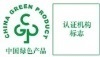 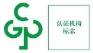 ※详见中国绿色产品标识认证信息平台。5分8客观政策分8.4投标产品(核心产品、非部件)本身属于回收利用资源加工制作的，得0.5分；5分8客观政策分8.5投标产品（核心产品）出自不发达地区(县级及以上)或少数民族地区(县级及以上)的，得0.5分；5分8客观政策分8.6投标人或所投产品（核心产品）按规定享受其他的国家政策支持、扶持的（价格政策认定享受的国家政策除外），得1分；5分8客观政策分政策分加分需由投标人提供相关证明资料及法律依据，如未提供则不得加分。5分